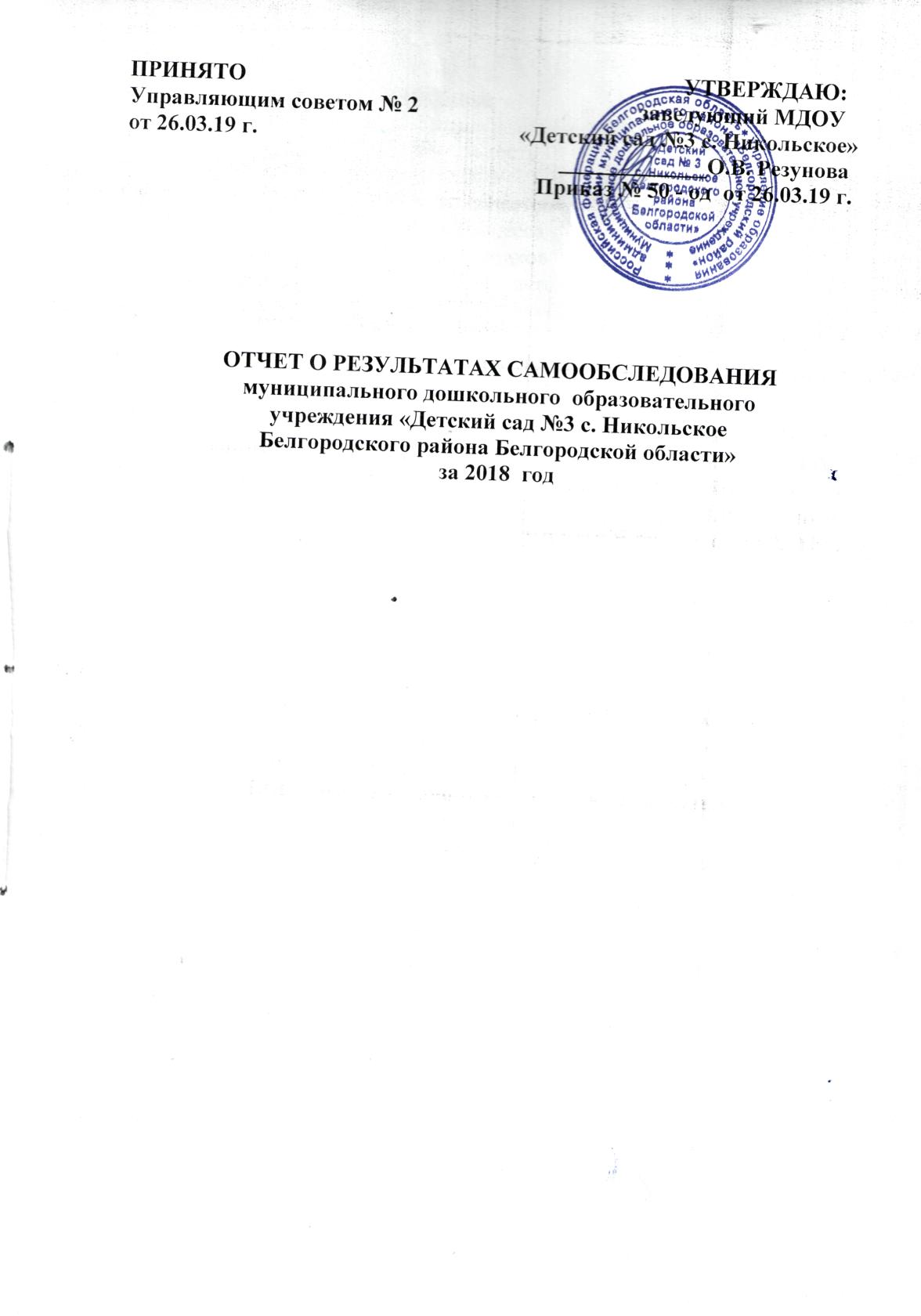                                      Содержание         Пояснительная записка
	Самообследование   деятельности   в   МДОУ   «Детский сад № 3  с. Никольское Белгородского района Белгородской области»   (далее   МДОУ) проводилось на основании следующих нормативных документов:- закон      «Об      образовании      в      Российской      Федерации»      (Собрание законодательства Российской Федерации, 2012, № 53 ст. 7598);- приказ   Министерства   образования   и   науки   Российской   Федерации   от 14.06.2013 г.   №   462   «Об   утверждении   Порядка   проведения   самообследования образовательной организацией»;- приказ   Министерства   образования   и   науки   Российской   Федерации   от 10.12.2013 г.  №  1324  «Об  утверждении  показателей  деятельности  образовательной организации, подлежащей  самообследованию»;- постановление  Правительства  Российской  Федерации  от  10.07.2013г.  № 582 «Об  утверждении  Правил  размещения  на  официальном  сайте  образовательной организации    в    информационно-телекоммуникационной    сети    «Интернет»    и обновления информации об образовательной организации»;- в соответствии  с   приказом МДОУ «Об организации проведении самообследования  МДОУ»  №40 – од   от 06.03. 2019 г. Цель проведения  самообследования -  обеспечение  доступности  и открытости  информации  о  деятельности  МДОУ,  а  также  подготовка  отчета  о результатах самообследования.Задачи самообследования:получение объективной информации о состоянии образовательного процесса в учреждении;выявление положительных и отрицательных тенденций в образовательной деятельности;качество предоставления образовательных услуг;установление причин возникновения проблем и поиск путей их устранения.          В соответствии с п. 6 Порядка проведения самообследования проведён анализ и оценка деятельности по следующим направлениям: - образовательная деятельность; - система управления организации; - содержание и качество подготовки обучающихся; - организация учебного процесса; - востребованность выпускников; - качество кадрового, учебно-методического, библиотечно-информационного обеспечения; - материально-техническая база; - функционирование внутренней системы оценки качества образования.         При   проведении   самообследования   использованы   результаты   внутренней оценки   качества   образования,      мониторинга   качества  образования.  АНАЛИТИЧЕСКАЯ ЧАСТЬ.Оценка образовательной  деятельности	В МДОУ разработана и утверждена номенклатура дел.  С  родителями (законными представителями) заключены договоры. Заведены личные дела воспитанников, книга движения воспитанников. Ведётся журнал учета проверок должностными лицами органов государственного контроля. Имеются акты проверок, предписания органов, осуществляющих государственный контроль (надзор) в сфере образования, отчёты об исполнении предписаний. Ведутся журналы учёта входящей и исходящей документации. В МДОУ ведётся  документация, касающаяся трудовых отношений:  - трудовые договоры с работниками и дополнительные соглашения к трудовым договорам; - коллективный договор (в т.ч. приложения к коллективному договору); - правила внутреннего трудового распорядка; - штатное расписание ДОО; - должностные инструкции работников; - журналы проведения инструктажа;- книга учёта движения трудовых книжек и вкладышей к ним, трудовые книжки работников, личные дела работников; -журнал регистрации приказов по основной деятельности, приказы по основной деятельности;- приказы по личному составу, журнал регистрации приказов по личному составу; - положение о комиссии по ведению коллективных переговоров, подготовке проекта, заключению и организации контроля за выполнением коллективного договора. Сведения о контингенте воспитанников на 31 мая  2018 годаСведения о контингенте воспитанников на 31.12. 2018 годаПриём и отчисление воспитанников  в учреждение осуществляется в соответствии с приказом Министерства образования и науки РФ от 8 апреля . № 293 “Об утверждении Порядка приема на обучение по образовательным программам дошкольного образования”, положением о порядке комплектования муниципальных образовательных организаций Белгородского района, реализующих основную образовательную программу дошкольного образования и (или) осуществляющих присмотр и уход за детьми дошкольного возраста (утверждено приказом Управления образования администрации Белгородского района от 22.05.2015 г. № 792), положением МДОУ «О порядке оформления возникновения, приостановления и прекращения отношений между образовательным учреждением  и обучающимися и (или) родителями (законными представителями) несовершеннолетних обучающихся»,  положением МДОУ«О порядке перевода и отчисления воспитанников муниципального дошкольного образовательного учреждения». Отношения между родителями (законными представителями) воспитанников строятся на договорной основе.Выполняя  социальный заказ государства и социума, педагогический  коллектив МДОУ детского сада работал,  в 2018 году над реализацией следующих задач: Продолжить работу по обеспечению  полноценного  психофизического  развития   дошкольников, посредством формирования  привычки  к здоровому образу жизни в системе «дети-педагоги-родители-социум» через:-  апробацию  инновационной формы работы с семьей  ФОТО-Кросс «Выходные с пользой»- реализацию узкими специалистами и педколлективом проекта «Дышим правильно, говорим легко, болеем мало»Повышение квалификации педагогов, по формированию социально адаптированной личности дошкольника с учетом гендерного подхода на основе  культурных традиций родного края.Формирование навыков  безопасного поведения  дошкольников, посредством включения их в работу  кадетских групп Образовательная деятельность в ДОУ осуществлялась до 31 августа 2018 года. С 01.09.2018 года в ДОУ осуществлялся присмотр и  уход.  Основание: приостановления действия лицензии на организацию образовательную деятельность, во исполнение приказа Департамента образования Белгородской области №2324 от 10.09.2018 г.Образовательные программы,  реализуемые в МДОУ  в 2018 годуОбеспечение охраны и укрепления физического и психического здоровья детей, в том числе их эмоционального благополучия (ФГОС ДО п.1.6)В соответствии с требованиями основных нормативных документов (Федеральный закон «Об образовании в РФ», ФГОС ДО, СанПиН, Порядок организации и осуществления образовательной деятельности по основным общеобразовательным программам – образовательным программам дошкольного образования) деятельность по сохранению и укреплению соматического (физического) и психологического здоровья детей учитывала: индивидуальные потребности каждого ребенка, связанные с его жизненной ситуацией и состоянием здоровья, в том числе с ограниченными возможностями здоровья (ФГОС ДО 1.2.), возможности освоения ребёнком Основной образовательной программы на разных этапах её реализации и была направлена на создание медико-психолого-педагогических условий для развития здоровья детей на основе формирования потребности в двигательной активности, в здоровом образе жизни. Формирование   осознанного отношения к своему здоровью у всех участников образовательного процесса  это одна из стратегических задач,   над решением  которой работал  педагогический коллектив  в этом учебном году. Заботясь о создании соответствующей среды: выборе оптимальных образовательных программ, рациональном комплектовании групп,  создании  благоприятного психологического климата, соблюдении двигательного режима, рационального питания.  Для объективной оценки состояния здоровья детей и коррекции педагогической деятельности воспитателей  по оздоровлению детей проводились осмотры дошкольников узкими специалистами.          Медицинское обслуживание осуществляется на основании договора с ОГБУЗ «Белгородская ЦРБ» №316/10-у от 18.09.2018г. согласно пункта  1.     Распределение детей по группам здоровья на 31 мая 2018 годаВ целом, согласно данным  медицинских осмотров в 2018 году контингент воспитанников, имеющих 1 группу здоровья,   снизился  на 12%,  притом   же показателе воспитанников, имеющих 2 группу здоровья. При этом  увеличился показатель  детей с  III группой здоровья.  Согласно этим данным были сформированы медицинские группы для занятий физической культурой:Распределение детей по группам здоровья на 31 .12. 2018 годаСогласно этим данным были сформированы медицинские группы для занятий физической культурой на 31.08.2018г:Показатели заболеваемости воспитанников Результаты мониторинга показывают снижение показателей заболеваемости детей при снижении заболеваемости ОРВИ и снижение средней продолжительности заболеваний в  сравнении с прошлым годом.     Анализ заболеваемости и посещаемости в 2018году:Заболеваемось во второй половине 2018 года снизилась, но, тем не менее,  остается высокой. Это объясняется  функциональными особенностями развития детей младшего дошкольного возраста.Функционирование  по сравнению с первой половиной 2018 года  года  выросло и  составило 73%Анализируя работу МДОУ за прошедший год можно сделать вывод, что одной из важных проблем в работе МДОУ остается заболеваемость детей. Несмотря, на проводимые мероприятия, число дней, пропущенных одним ребенком по болезни, остается высоким.Работая  над снижением заболеваемости детей, коллектив педагогов совместно с ответственным за  здоровьесбережение Киселевой Т.Н., ежемесячно анализировал состояние работы в группах по данной проблеме. Вопросы здоровья и профилактики заболеваемости детей неоднократно рассматривались на педагогических часах, педагогических советах.  Несмотря на разъяснительную работу, проводимую воспитателями групп,  с родителями о необходимости вакцинации против гриппа большинство родителей по-прежнему отказываются от прививок, что также является причиной повышения заболеваемости. С целью прекращения распространения заболеваемостью ОРВИ и гриппов в МДОУ проводились карантинные мероприятия:-с 30.01.18 по 06.02.18г в период повышенной заболеваемости гриппом, ОРВИ на карантин была закрыта вторая младшая группа, заболеваемость в группе составила 43%; -в связи с заболеваемостью по ДОУ 26.4% детей на карантин были закрыты все группы с 07.02.18.по 16.02.18.В апреле повторно закрывались  1 младшая "Б" группа с 03.04.18.по 09.04.18  - заболеваемость воспитанников ОРВИ составила 22% (воспитатель Енсебаева А.Б). Также закрывалась  вторая младшая группа с 04.04.18 по 10.04.18, где заболеваемость составила 22% (воспитатель Резунова К.И.).Наиболее низкий процент заболевших детей отмечен в средней группе (воспитатель Куропаткина Л.И.). Систематически ведется подсчёт выполнения натуральных норм питания и калорийности пищи. В рацион питания регулярно включаются овощные салаты, фрукты, соки. В группах в осенне-зимний период проводится дополнительная витаминизация (лимон). Анализ организации питания за 2018 год  показал выполнение натуральных норм на 99.68%.Что по сравнению с прошлым годом выросло на 5.25%	Много внимания уделяется сохранению психического здоровья детей педагогом – психологом Резуновой О.В.. Для сокращения сроков адаптации, минимизации отрицательных реакций у детей при поступлении в МДОУ было четко организовано их медико-педагогическое сопровождение с учетом возраста, состояния здоровья, индивидуальных особенностей. Массовый набор детей, ранее не посещавших дошкольное учреждение в МДОУ не производился, в связи с проведением капитального строительства. По результатам проведенной работы в 2018 году,  наблюдается положительная динамика  по  формированию привычки к здоровому образу жизни у детей, педагогов, родителей посредством включения в воспитательно – образовательный процесс здоровьесберегающих технологий.  	Организация работы по освоению образовательной области «Физическое развитие» осуществлялась в соответствии с основной образовательной программой дошкольного образования и  была направлена на обеспечение гармоничного физического развития, совершенствование умений и навыков в основных видах движений, развитие самостоятельности и творчества в двигательной  активности, формирование первоначальных представлений о здоровом образе жизни. Для деятельности по этому направлению были созданы необходимые условия: полностью функционировал физкультурный зал, спортивная площадка, тропа здоровья, организовывались различные формы активного отдыха дошкольников, с охватом всех возрастных групп. Проведены спортивные досуги: «Вы хотите поиграть, свою  удаль показать»  - с использованием народных игр, «Мой веселый звонкий мяч!», «Сапоги - скоробеги» ко Дню рекордов Гиннеса, «Два  Мороза» приурочен ко Дню заказов подарков Деду Морозу. Хорошо организованы были: спортивное развлечение «Зимние забавы»;  физкультурные досуги: «Путешествие в Антарктиду», «Олимпиада - 2018», «Веселый огород»,  «Мы сильные, смелые, ловкие»; спартакиады между старшими  группами: «Наша Армия родная» и «На старте – быстрые, ловкие, меткие»;  День здоровья - совместное спортивное  мероприятие детей и родителей; спортивные игры: «Мы спасатели» - по пожарной безопасности и спортивная игра путешествие «По городам  здоровья».  Педагоги совместно с воспитанниками приняли участие во Всероссийской акции «Спорт – альтернатива пагубным привычкам» и стали призерами муниципального этапа (Воловикова М.А., Куропаткина Л.И., Мясникова Т.Д.) Образовательный процесс по реализации данной образовательной области осуществлялся под руководством инструктора по физической культуре  Мясниковой Т.Д.Одной из задач в 2018 году стало укрепление физического и психического здоровья детей посредством совершенствования работы по формированию  привычки к здоровому образу жизни у детей  дошкольного  возраста.По этой теме был проведён педагогический совет (март 2018г). В рамках подготовительной работы состоялись  открытые  просмотры и их обсуждение: - Музыкально - валеологическое  интегрированное занятие с элементами музыкотерапии «Поделись улыбкою своей» (старшая «б» группа) музыкальный руководитель Сущенко К.В.- «Наши верные помощники» (2 младшая группа) воспитатель Резунова К.И.- «Самое большое богатство человека – здоровье» (старшая «а» группа) воспитатель Мясникова Т.Д.  Проведен творческий конкурс для педагогов «Книга своими руками «Мое здоровое Белогорье». Воспитателями МДОУ разработаны  по возрастным группам схемы, модели «Формирование  здорового образа жизни у дошкольников».  Педагоги  проявили  свое творчество, фантазию,  рекламируя оздоровительные напитки: морковный, яблочный, томатный соки, молоко, компот и мятный напиток. Были проанализированы результаты  анкетирования  родителей по теме:  «Какое место занимает физическая культура в семье?» Воспитатели групп организуют работу с родителями по пропаганде ЗОЖ. Этим вопросам посвящены родительские встречи и наглядно-текстовая информация для родительской общественности, тематика которых определяется изучением уровня осведомленности родителей в вопросах ЗОЖ.   Проведено анкетирование, в котором приняло участие 67% родителей от  присутствующего состава детей.  85 % опрошенных родителей укрепляют здоровье своих детей, занимаются спортом, соблюдают режим дня, правильно питаются.  98%  родителей считают, что занятия физкультурой  необходимы их детям. Воспитателем  Куропаткиной Л.И. проведен День здоровья с участием родителей средней группы.  Ответственной  за здоровьесбережение в МДОУ  Киселевой Т.Н. осуществлен   предупредительный контроль моторной плотности  физкультурных занятий,  и установлено, что доля двигательной активности  воспитанников на протяжении всех занятий  находилась  в пределах нормы и приближалась   к 80-90% , учитывая  время, используемое  на объяснение и  на показ, выполнения физических упражнений.Уровень (по результатам оценки индивидуального развития) освоения воспитанниками  образовательной области «Физическое развитие»  составил  99.2%. Одним из важных компонентов является формирование основ  безопасного поведения в природе, на дорогах, а также безопасности собственной жизнедеятельности (образовательная область «Социально – коммуникативное развитие», подраздел «Формирование основ безопасности»). Реализация данных направлений учитывает принцип возрастной адресности, временные отрезки. В младшей группе педагоги большую часть времени отводят ознакомлению детей с безопасностью собственной жизнедеятельности, безопасностью на дороге: осуществлена подборка художественной литературы,  сюжетных картин, мини – макетов по обучению правилам безопасного поведения на дороге, подборке различных видов транспорта. В обучающих ситуациях дети знакомятся с понятиями «нельзя» - «можно», «опасно».  Организация деятельности по данному направлению в группах старшего дошкольного возраста ориентирована на имеющийся опыт детей. В группах оборудованы центры безопасности, педагогами разработан и реализован план по профилактике и предупреждению ДДТТ. В 2018 году приобретены наглядные, дидактические пособия по ПДД: дидактические игры, наборы дорожных знаков, тематические картинки, костюмы со светоотражающими элементами. В ДОУ налажена работа «Родительского патруля». Руководство,  которым возглавляет  воспитатель Енсебаева А.Б.С целью организации профилактической  работы по предупреждению детского дорожно-транспортного травматизма с участием детей ежемесячно  проводятся профилактические мероприятия.  Так 07.11.2018 года  в целях контроля за состоянием профилактических мер старшим воспитателем Белокопытовой Г.С. проведен «Мониторинг «Наличие СВ-элементов на одежде воспитанников МДОУ».  В результате мониторинга выявлено, что 50% воспитанников не имеет СВ-элементов на  теплой одежде. С родителями проведена разъяснительная работа, индивидуальное консультирование о необходимости приобретения и ношения  СВ-элементов на  теплой одежде, детских аксессуарах  воспитанников. В результате повторного мониторинга  20.11.18г.  охват воспитанников  световозвращающими  элементами составил – 100%. Воспитанники МДОУ вместе с воспитателями принимали участие в муниципальных конкурсах «Зебренок», «Азбука дорожной безопасности».Результативность данной работы имеет положительную динамику: случаев дорожного травматизма с участием детей в МДОУ не выявлено. Система  управления  организацииУправление МДОУ  осуществляется согласно Федерального закона от 29.12.2012 № 213 – ФЗ (ред. От 05.05.2014г) «Об  образовании в Российской Федерации» на принципах  демократичности, открытости,  приоритета  общечеловеческих ценностей, охраны жизни и здоровья человека,  свободного развития  личности.Руководство МДОУ  осуществляется  в соответствии с Уставом дошкольного  учреждения  и законодательством Российской  Федерации. Единоличным исполнительным органом Учреждения является Заведующий, к компетенции которого относится осуществление текущего руководства деятельностью Учреждения. Заведующий МДОУ осуществляет I уровень управленческой деятельности и обеспечивает: материальные,  организационные, правовые, социально – психологические условия для осуществления управления образовательным процессом в МДОУ. Объект управления заведующего –  работники МДОУ, все участники образовательных отношений. В пределах своей компетенции заведующий издает приказы, обязательные для исполнения всеми участниками образовательных отношений.II уровень – заведующий хозяйством, старший воспитатель. Объект управления управленцев второго уровня – часть коллектива работников согласно функциональным обязанностям.III уровень управления осуществляется воспитателями, специалистами и обслуживающим персоналом. Объект управления – дети и родители.В МДОУ соблюдается исполнительская и финансовая дисциплина:-ведётся номенклатура дел;-регистрируется входящая и исходящая документация;-осуществляется работа  по изучению и реализации нормативных документов (приказов,  инструкций);-распределены обязанности  между  административным  персоналом;-обеспечивается целевое расходование  средств, предусмотренных сметой;-имеются данные  о последней инвентаризации материальных ценностей.Нормативно – правовая  документация, регламентирует деятельность образовательного процесса.Документация  ведётся в соответствии с Перечнем документации  дошкольного образовательного учреждения.В МДОУ соблюдаются правила охраны  труда и безопасности жизнедеятельности  воспитанников и сотрудников.Основными  формами координации деятельности аппарата ДОУ являются информированность,  проработка приказов,  распределение функциональных  обязанностей,   внутриучрежденческий  контроль, который осуществляется в соответствии с Положением о внутреннем контроле и перспективным  планом контроля. В управлении МДОУ использовались следующие виды контроля: тематический, оперативный, итоговый, самоконтроль, взаимоконтроль.На каждый вид контроля оформляется приказ, формируется рабочая группа. На тематический контроль составляется план, с которым знакомятся все его участники. По итогам проверки оформляется справка и приказ. Итоги контроля выносятся на педсовет или совещание при заведующей. Контроль позволяет установить соответствие деятельности коллектива нормативным документам, решениям педагогических советов, распоряжениям руководителя, помогает выявить недостатки в работе и их причины, повысить личную ответственность сотрудников МДОУ по выполнению своих обязанностей, наладить системную обратную связь.Административно-управленческую	работу	детского	садаобеспечивают:Заведующий МДОУ:  Резунова Оксана Васильевна;  Имеет  высшее педагогическое образование,  высшую квалификационную категорию. В должности руководителя с 2009  года.Заведующий хозяйством: Булгакова Наталья Васильевна; Имеет среднее специальное,  педагогическое образование. В должности  заведующего хозяйством с 2009 годаСтарший воспитатель: Белокопытова Галина Сергеевна. Имеет высшее педагогическое образование, высшую категорию. Опыт работы в МДОУ с 2010 года. Органами коллегиального управления являются: общее собрание работников; Управляющий Совет; педагогический совет; профсоюзный комитет. Их деятельность регламентируется Уставом МДОУ и соответствующими положениями.Общее собрание работников является высшим органом коллегиального управления Учреждением. Вопросы организационного характера решались общим собранием трудового коллектива. За 2018 год проведено 6 общих собраний, на которых рассмотрены вопросы об усилении мер по безопасности в МДОУ, о создании Родительского патруля, внесении изменений к Коллективному договору на 2016-2018 гг.;  информация «О приостановлении функционирования МДОУ»;  «О популяризации портала «Госуслуги», о текущем капитальном ремонте в Учреждении, о принятии Коллективного договора на 2019-2021 гг., «Об утверждении Положения о распределении стимулирующей части фонда оплаты труда муниципального дошкольного образовательного учреждения  «Детский сад № 3 с. Никольское Белгородского района Белгородской области».Полномочиями  управленческих  функций наделен управляющий Совет  МДОУ - коллегиальный орган, который  осуществляет свою деятельность  в соответствии с Уставом МДОУ. В его составе 11 членов из них,  6 человек из числа родителей (законных  представителей).   Для урегулирования разногласий между участниками образовательных отношений по вопросам реализации права на образование, в том числе,  в случае возникновения конфликта интересов педагогического работника, вопросам применения локальных нормативных актов Организации, в соответствии со статьёй 45 №273-ФЗ, в дошкольной организации создана Комиссия по урегулированию споров между участниками образовательного процесса.За 2018 год проведено 6 заседаний Управляющего совета: рассмотрены вопросы: распределения стимулирующей части фонда оплаты труда работников Учреждения;  рассмотрение  окончательного варианта  отчета   о результатах  самообследования  за 2018 год МДОУ «Детский сад №3 с. Никольское Белгородской области Белгородского района», о внесении изменений в состав Управляющего совета МДОУ и об изменении состава Рабочей группы по стимулирующей части фонда оплаты труда муниципального дошкольного образовательного учреждения «Детский сад № 3 с. Никольское Белгородского района Белгородской области».Профсоюзным комитетом МДОУ за 2018 год  проведено 4 профсоюзных собрания и 2 заседания профсоюзного комитета.  На профсоюзных собраниях   рассмотрены и обсуждены такие вопросы: о смене состава Профсоюзного комитета в МДОУ «Детский сад № 3 с. Никольское», об активном участии членов профсоюза в дне голосования 18 марта 2018 года, о награждении воспитателя Куропаткиной Л.И к 55-летнему юбилею, о внесении изменений в Коллективный договор на 2016-2018 гг;  согласование графика отпусков сотрудников МДОУ, а также  разработка и  утверждении плана работы Профсоюзной организации МДОУ «Детский сад № 3 с. Никольское» на 2019 год;    утверждение сметы расходов  на 2019 г.;  согласование Положения о распределении стимулирующей части фонда оплаты труда работников муниципального дошкольного образовательного учреждения  «Детский сад № 3 с. Никольское Белгородского района Белгородской области».Обсуждались вопросы текущего ремонта МДОУ, о профсоюзном членстве, согласовании графика отпусков, выполнение ТБ при организации утренников. На заседаниях решались вопросы о распределении стимулирующего фонда оплаты труда работников  МДОУ,  о подготовке МДОУ к открытию после ремонта, поздравление членов профсоюзной организации с предстоящими праздниками 23 февраля, 8 марта, Новый год. Проведено ознакомление педагогов со статьёй «Профстандарт педагога». Подведены  итоги соблюдения коллективного договора в области охраны труда и техники безопасности. Вывод: существующая структура управления в МДОУ позволяет оптимизировать управление, включить в  управленческую  деятельность  необходимое количество педагогов и родителей (законных представителей).1.3. Содержание и качество  подготовки обучающихся. Образовательный процесс  в  МДОУ строился  в соответствии основных образовательных программ дошкольного образования МДОУ, разработанных в соответствии с требованиями ФГОС ДО:- Основной образовательной программой МДОУ «Детский сад №3 с. Никольское Белгородского района Белгородской области» разработанной в соответствии с ФГОС ДО (Приказ № 1155 Министерства образования и науки от 17 октября 2013 года),  Примерной основной образовательной программой дошкольного образования (одобренной решением федерального учебно-методического объединения по общему образованию от 20.05.2015г. № 2/15),  с учетом учебно-методического комплекта  ПООП ДО «От рождения до школы»  под редакцией Н.Е. Вераксы,  Т.С. Комаровой, М.А. Васильевой М.:, Мозаика – синтез, 2014 г. - Основной образовательной программой МДОУ «Детский сад №3 с. Никольское Белгородского района Белгородской области» разработанной в соответствии с ФГОС (Приказ № 1155 Министерства образования и науки от 17 октября 2013 года),  Примерной основной образовательной программой дошкольного образования (одобренной решением федерального учебно-методического объединения по общему образованию от 20.05.2015г. № 2/15),  с учетом учебно-методического комплекта  ПООП ДО «Детство»  под редакцией  Т.И. Бабаевой,  А.Г. Гогоберидзе, О.В. Солнцевой, СПб, «Детство-Пресс», 2014.-  основной образовательной программой для группы кратковременного пребывания. В МДОУ реализовывались парциальные программы:«Белгородоведение» под редакцией Т.М. Стручаевой Н.Д. Епанчинцевой  (для средней и старших групп)«Ладушки. Программа музыкального воспитания детей дошкольного возраста» - Санкт - Петербург: Изд-во «Композитор»,1999.Добрый мир. Православная культура для малышей (Л.Л. Шевченко) (для старших групп).Приобщение детей к истокам русской народной культуры О.Л. Князева, М.Д. Маханева - для воспитанников  с 3 до 8 лет. 	 Образовательный процесс с детьми с ОВЗ осуществлялся по: - АООП ДО (АОП ДО) для воспитанников с тяжёлыми нарушениями речи (ОНР) разработанной в соответствии с примерной основной образовательной программой дошкольного образования (одобренной учебно-методическим объединением  20 мая 2015г. №2/15 и включённой в Реестр примерных основных образовательных программ) с учётом «Вариативной примерной адаптированной основной образовательной программы для детей с тяжелыми нарушениями речи (общим недоразвитием речи) с 3 до 7 лет» под редакцией Н. В. Нищевой;- Адаптированной основной образовательной программе дошкольного образования для детей с тяжёлыми нарушениями речи (ФФНР), разработанной с учётом «Программы логопедической работы по преодолению фонетико-фонематического недоразвития речи у детей» Т.Б. Филичевой, Т.В. Чиркиной; адаптированной образовательной программы для воспитанника с ЗПР.Образовательная деятельность была направлена на решение следующих задач: охрана и укрепление физического и психического здоровья детей, в том числе их эмоционального благополучия, формирование ценности здорового образа жизни;создание благоприятных условий для обеспечения социально-коммуникативного, познавательного, речевого, художественно-эстетического и физического развития детей в соответствии с их возрастными и индивидуальными особенностями и склонностями;формирование предпосылок учебной деятельности, развитие инициативности, самостоятельности и ответственности ребенка, обеспечивающих социальную успешность, в частности при переходе на следующую ступень образования;создание благоприятных условий для развития способностей и творческого потенциала каждого ребенка как субъекта отношений с самим собой, другими детьми, взрослыми и миром;воспитание с учетом возрастных особенностей категорий детей гражданственности, уважения к правам и свободам человека, любви к окружающей природе, Родине, семье;объединения обучения и воспитания в целостный образовательный процесс на основе духовно-нравственных и социокультурных ценностей и принятых в обществе правил и норм поведения в интересах человека, семьи, общества;обеспечения психолого-педагогической поддержки семьи и повышения компетентности родителей (законных представителей) в вопросах развития и образования, охраны и укрепления здоровья детей; формирование социокультурной среды, соответствующей возрастным, индивидуальным, психологическим и физиологическим особенностям детей	 Обучение детей проходило как увлекательная проблемно-игровая деятельность, обеспечивающая субъективную позицию ребенка и постоянный рост его самостоятельности и творчества. Построение педагогического процесса предполагало использование наглядно-практических методов и способов организации деятельности: наблюдений, экскурсий, элементарных опытов, экспериментирования, игровых проблемных ситуаций.Для качественной  реализации основной  образовательной программы дошкольного образования проводилась оценка индивидуального развития детей в рамках педагогической диагностики (связанной с оценкой эффективности педагогических действий и лежащей в основе их дальнейшего планирования). 	Результаты педагогической диагностики (мониторинга) использовались исключительно для индивидуализации образования (в том числе поддержки ребёнка, построения его образовательной траектории или профессиональной коррекции особенностей его развития) и оптимизации работы с группой детей. (ФГОС ДО  раздел  III пункт 3.2.3.)   	Анализ результатов деятельности показал, что педагоги МДОУ творчески подходят к моделированию разнообразных образовательных ситуаций, позволяющих воспитывать гуманное отношение к живому, знакомить детей с изобразительным искусством и музыкой, детской литературой, развивать познавательные, сенсорные, речевые, математические и творческие способности детей. Об этом свидетельствуют сводные данные педагогической диагностики:Всего детей в МДОУ  на 31.05.18 г.-  110 чел.Обследованных  детей – 96, что составляет 87  % всего списочного состава  детей МДОУ. Итого по  МДОУ: высокий уровень  - 63.2%средний уровень   -  36%низкий уровень     - 0.8 %     Результаты  диагностики позволяют  сделать вывод, что самый высокий  уровень развития достигнут в социально – коммуникативном развитии. Здесь  наблюдается  наивысший показатель высокого уровня развития.  По ДОУ он составляет 75%.  25% воспитанников имеют средний уровень развития по данной образовательной области.  Это результат систематической и   правильно спланированной образовательной деятельности. В результате,  которой  обыгрывались  различные ситуации из жизни,  дети учились  вести себя в социуме, соблюдать  правила поведения в общественных местах, в общении с  взрослыми и сверстниками,  а так же правильно вести себя в природе.  Научились давать  нравственную оценку своим и чужим поступкам, действиям,  разрешать конфликтные ситуации, понимать скрытые поступки  героев литературных произведений. Воспитатели поощряли импровизации детей, умение делиться игрушками, оказывать помощь, устанавливать контакт.  Воспитателями всех групп уделялось особое   внимание  развитию у детей способностей, для участия  в сюжетно – ролевых играх, театрализованной деятельности; формировались  знания гендерной принадлежности.   Хорошие показатели  по итогам мониторинга ОО «Физическое развитие»:высокий уровень  -72%средний уровень  -28%низкий уровень    -0 %  Режим двигательной активности детей в детском саду учитывал  возрастные и индивидуальные особенности детей и включал физкультурные занятия, ежедневную гимнастику после  дневного сна, утреннюю гимнастику на свежем воздухе в тёплый период года, ежедневные прогулки на свежем воздухе, подвижные игры с элементами соревнований,  подвижные народные игры, физминутки и развлечения. Оздоровительная  и коррекционная работа в детском саду велась по отработанной системе,  объединяющей в себе  профилактические и оздоровительные мероприятия.   Физкультурные занятия с элементами психогимнастики, дыхательной  гимнастики снимали  повышенную возбудимость, успокаивали детей, способствовали постановке правильного дыхания грудной клетки улучшению работы  бронхо – лёгочной системы. Разнообразные подвижные игры, способствовали  формированию  волевых качеств,   активизировали память, мышление;  готовили детей к разным видам деятельности, к  решению коррекционных задач;  снимали  страхи, агрессию, замкнутость;  помогали выявлять   межличностные отношения, развивали речь,  обогащали словарный запас детей. В традиционной форме дети осваивали  традиционный стиль общения.  Детям с заболеваниями органов пищеварения,  нарушением опорно – двигательного аппарата уделялось  особое внимание, корректировались условия их жизни в семье. Исходя из выше изложенного в  деятельности учреждения необходимо: -продолжить работу по организации здоровьесберегающего процесса воспитания и развития  детей в дошкольном учреждении;-обратить внимание на  формирование  здорового образа жизни у воспитанников через совместную деятельность с семьями.   По познавательной области 98.5% детей усвоили  программное содержание и овладели  необходимыми навыками и умениями в соответствии их возрастных особенностей. У детей развита  сенсорная культура. Они умеют различать цвета, узнают и называют геометрические предметы, умеют сравнивать, ориентироваться в пространстве.  Уверенно используют сенсорные эталоны для оценки свойств  предметов. Знают разновидности материалов, которые используются для изготовления того или иного предмета. Дети научились различать  объекты и явления природы по их признакам. В развивающей среде групп создавались условия для экспериментирования с объектами неживой природы, растениями. Дети научились называть  свое имя, фамилию, адрес проживания. Знают имена своих родителей, их профессии. Проявляют интерес и положительное отношение  к природе. Правильные дают ответы на вопросы о значении солнца, воздуха, воды  для жизни человека. Понимают смысл  слов  «утро», «вечер», «обед»,  «день», «ночь».  Определяют части суток, называют  времена года, их признаки. Знают  прямой и обратный счет, состав числа  в соответствии их возрастных  особенностей. Дети старшего возраста имеют представления о Родном Крае, о своей Родине, о флаге, профессиях взрослых. Различают и называют дорожные знаки      По речевому развитию  высокий уровень овладения необходимыми навыками и умениями - 56 %. Средний уровень - 33.5%, низкий -1.5%. Дети младшего возраста  научились составлять рассказ по картинке с трёх-четырёх предложений, совместно с воспитателем  читать короткие стишки, петь песенки. Начали осваивать  умения использовать  основные формы речевого этикета в ситуациях общения: приветствие (здравствуй), просьба (дайте),  благодарность (спасибо), называть ласково друг друга. Дети  старших возрастных групп  могут передавать в своих рассказах эмоциональное отношение к образам,  используя средства языковой выразительности.  В творческих рассказах использовать  личный и литературный опыт, индивидуальные интересы и способности. Дети активно участвуют в конкурсах стихов, рассказывании сказок, инсценировках, придумывают  мультфильмы, упражняются в самостоятельном сочинительстве  сказок, участвуют в театральной деятельности.   Многие умеют  образовывать  по образцу существительные с  суффиксами, глаголы с приставками, составляют предложения и рассказы  из личного опыта. Знают  названия любимых сказок, рассказывают  стихи, внимательно слушают произведения,  могут отвечать на вопросы по содержанию. Не плохие результаты прослеживаются по образовательной области:  художественно – эстетическое развитие.  Высокий уровень 53%, средний уровень 46% и 1% - низкий уровень.В художественно – эстетическом  развитии  у воспитанников сформированы умения,  как пользоваться карандашом и кистью. Они проявляют  интерес к произведениям искусства, имеют представление,   как смешивать цвета, компоновать изображение на  листе, передавать пропорции изображаемого. Эмоционально  откликаются, сопереживают состояние и настроение художественного произведения. Узнают осваиваемые в течение  учебного года произведения и предметы народного промысла. Стремятся в процессе собственной продуктивной деятельности (рисовании, лепке, аппликации, конструировании) создавать  интересные образы. Принимают участие в выполнении коллективных работ. Дети старших возрастных групп проявляют инициативу, самостоятельность в выборе темы, техники и способов создания изображения. В этом году воспитанники ДОУ научились  создавать настоящие шедевры,  участвуя в конкурсах разного уровня, занимая  призовые места: Организация коррекционной работы.В структуру образовательной программы ДОУ включено содержание коррекционной работы с детьми с ограниченными возможностями здоровья, где раскрывается система комплексного психолого-медико-педагогического сопровождения  с детей, которая предполагает логопедическое, психологическое, медицинское и педагогическое сопровождение детей данной категории.        Коррекционная работа в ДОО в течение учебного года была представлена системой профессиональной деятельности специалистов, направленной на создание оптимальных социально – психологических условий для успешного обучения и развития каждого ребенка, независимо от уровня  способностей и жизненного опыта и интеграции его в социум.       Деятельность ПМПк ДОО осуществлялась в соответствии с нормативно – правовой базой: Конвенцией ООН о правах ребенка, Федеральным законом от 29.12.2012 №273-ФЗ «Об образовании в Российской Федерации», приказом Министерства образования и науки РФ от 20.09.2013 №1082 «Об утверждении положения о психолого-медико-педагогической комиссии», постановлением № 26 от 10.06.2016г. "Об утверждении СанПин 2.4.2.3286-15 "Санитарно - эпидемиологических требований к условиям и организации обучения и воспитания в организациях, осуществляющих образовательную деятельность по адаптированным основным общеобразовательным программам для обучающихся с ограниченными возможностями здоровья"", приказом Департамента образования Белгородской области №2678 от 18 августа 2016г. "Об утверждении положения об обеспечении прав на дошкольное образование детей-инвалидов и детей с ОВЗ в Белгородской области",  приказом Управления образования администрации Белгородского района №1336 от 18.08.2016г. «Об организации деятельности территориальной  психолого-медико-педагогической комиссии Белгородского района Белгородской области», Уставом и Положением о ПМПк ДОО, планом работы ПМПк на учебный год.На логопункте оказывалась практическая коррекционная  помощь детям в возрасте  от 3 до 7 лет. В период с января по май 2018 года логопедической помощью было охвачено 8 воспитанников, а в период с сентября по декабрь 5 воспитанников. (ТПМПК прошли 12 воспитанников).В период с февраля по март было осуществлено логопедическое обследование воспитанников с 3 до 6-ти лет. С марта по май 2018 года на основании проведенного обследования был осуществлен отбор детей, нуждающихся в логопедическом сопровождении в новом учебном году. Территориальная психолого-медико-педагогическая комиссия была пройдена 12 воспитанниками, из них -6 воспитанников прошли ТПМПК первично и в сентябре 2018 года были зачислены на логопункт -5 воспитанников, а один выбыл, 6 воспитанников прошли ТПМПК вторично. На основании заключений ТПМПК из логопункта МДОУ в связи с устранением нарушения было выпущено 6 воспитанника, 2 было продлено пребывание на логопункте (но они выбыли в школу). Всего из логопункта было выпущено 8 воспитанников.   В течение учебного года проводились  индивидуальные логопедические занятия.Коррекционно – развивающая работа была  направленная на решение  таких задач:-выявление детей,  имеющих речевые нарушения;-коррекция речевых нарушений,Работа проводилась по следующим направлениям:-диагностическое,-коррекционно - развивающее,-консультативное,-методическое.Диагностическое направление В МДОУ «Детский сад №3 с. Никольское»  в течение  года быол обследовано 20 воспитанников, из них выявлено 6 воспитанников с нарушениями устной речи, из них выбыл один воспитанник. Из них: 3- ФФНР (фонетико – фонематическое недоразвитие речи)2- ОНР (общее недоразвитие речи)0- ФД (фонетический дефект).В конце учебного года было выпущено 8 воспитанников; из них с исправленной речью – 6; со значительным улучшением –1;  с незначительным улучшением -1 ребенок.  Коррекционно - развивающее направлениеПо  этому направлению проводились индивидуальные  и подгрупповые занятия на основании проведённой диагностики и в соответствии с разработанным индивидуальным  коррекционным планом работы. На занятиях работа логопеда была направлена на развитие  связной речи,  произвольной памяти и внимания, обогащение словарного запаса, развитие фонематического восприятия и языкового анализа и синтеза, совершенствование моторики кисти и пальцев рук, артикуляционной моторики, совершенствование отдельных сторон психической деятельности, мыслительных операций.Консультационное направлениеВ соответствии с годовым планом работы, с педагогами детского сада проводились консультации по вопросам  планирования работы по развитию речи детей с учетом возрастных норм, оказывалась систематическая помощь воспитателям в организации индивидуальной и групповой  работы по развитию речи. За учебный период с января по декабрь были проведены  индивидуальные консультации для родителей детей,  с нарушениями устной речи по их запросу.  Проведены консультации с родителями средней, старшей и комбинированной групп по следующим темам: «Результаты логопедического обследования устной речи», «Сроки и порядок прохождения территориальной психолого-медико педагогической комиссии», «Роль дыхательной и артикуляционной  гимнастики для формирования правильного звукопроизношения воспитанников», «Значимость и порядок выполнения заданий учителя-логопеда для родителей и воспитанников». Обновлялась информация для родителей на стенде «Советы логопеда».Методическое направлениеВ течение года кабинет пополнялся дидактическими материалами, наглядными пособиями, методической литературой. Задачи,  поставленные  логопедом,  в 2018 учебном году полностью выполнены. Выводы: В новом учебном году  необходимо: активизировать просветительскую работу  среди  родителей и воспитателей о необходимости  соблюдения рекомендаций даваемых детям,  обучающимся на логопункте.            Создание условий для обучения и воспитания детей с ОВЗ.        В соответствии  с Федеральным законом «Об образовании в РФ» № 273- ФЗ», ФГОС дошкольного образования, Порядком  организации и  осуществления образовательной  деятельности  по образовательным  программам дошкольного образования  и ряда других нормативных актов можно  отметить,  что государственная политика  в сфере  образования, ориентирована на  образование лиц с ограниченными  возможностями здоровья и  инвалидов.Одна из главных задач ФГОС  ДО  является  обеспечение  равных возможностей для полноценного   развития  каждого ребенка,  в период  дошкольного детства независимо  от   психофизиологических  особенностей (в том числе ограниченных возможностей  здоровья). Одним  из направлений  работы МДОУ  явилось  комплексное  психолого- медико-  педагогическое  сопровождение детей с ОВЗ, направленное на обеспечение  условий для  удовлетворения  потребности  личности ребенка, его  социализацию в среду  сверстников,  с учетом  интересов и запросов  родителей.Для работы с детьми с ограниченными возможностями  здоровья  специалистами  МДОУ  разработана  психолого -  медико - педагогическая модель сопровождения  детей.  В основе, которой лежит  непрерывно- коррекционная развивающая работа. На каждого ребенка специалистами МДОУ  разработаны    маршруты индивидуального сопровождения ребенка, планы взаимодействия учителя-логопеда с педагогическими работниками, которые  составлены   с учетом   рекомендаций ТПМПК и адаптированной программы МДОУ. Коррекционное направление  образовательной  деятельности  обеспечивали: воспитатели,  учитель – логопед,  инструктор по физической культуре, педагог – психолог. Организация  обучения и воспитания  дошкольников с ОВЗ  предполагало внесение  изменений  в формы коррекционно – развивающей  работы.  В режиме дня  было увеличено  время, отводимое на проведение  гигиенических процедур, прием пищи. В работе  использовались методы и приемы,  направленные  на формирование  у ребенка активной жизненной позиции.  Педагоги постоянно обеспечивали  стимулирование  познавательной активности детей с ОВЗ, побуждению  интереса  к себе, окружающей предметной среде и социальному миру. Вся работа проводилась  с учетом  обеспечения  права  семьи на  оказание  ей  помощи в воспитании и образовании детей  на основе  реализации ФГОС ДО и приоритетных  направлений образовательной   деятельности дошкольного  учреждения. Роль родителей (лиц, заменяющие их) незаменима: они лучше  знают своего ребенка,  знакомы с его поведением  в различных ситуациях, имеют  эмоциональную  связь с ним, которая  облегчает понимание. Активное  участие семьи в реализации  адаптированных  образовательных программ  дошкольного образования способствует  тому,  что  родители  конструктивно   решают  вопросы  воспитания и обучения ребенка.Коррекционно – развивающая  деятельность была  направлена на:  Координацию нарушений и  отклонений в развитии у детей;  Формирование у них  представлений  об  окружающем мире и самих себя в нем;Воспитание  трудолюбия, любви к окружающей природе;Успешную  адаптацию к  жизни в обществе; Формирование  и развитие социальной, коммуникативной и  интеллектуальной компетентности воспитанников;Формирование готовности  к обучению  к школе.    Специалисты и воспитатели осуществляли  принцип взаимопроникновения различных видов деятельности на основе взаимодействия: координировали содержание проводимых занятий, осуществляли  совместное планирование, обсуждали  достижения детей и проблемы.    Для специалистов ДОУ составлены гибкие графики для более эффективной работы с детьми этой группы.     В соответствии с планом реализации  индивидуально ориентированных коррекционных мероприятий, для детей с ОВЗ создавались определённые условия. Занятия логопедом и педагогом-психологом  проводились в индивидуальной форме, подгруппами, чередовались с занятиями воспитателей по  разделам: рисование, лепка,  конструирование, ручной  труд. Инструктор по физической  культуре проводил  занятия с целой группой по двигательной деятельности. РППС выполняла образовательную, развивающую, воспитывающую, стимулирующую, коммуникативную функции. Но самое главное — она работала на развитие самостоятельности и самодеятельности ребёнка.При пополнении РППС для  детей с ОВЗ учитывалось ряд условий:1. Ограниченное пространство групповых помещений, препятствующее созданию условий для целостного восприятию мира детьми с  детским церебральным параличом и нарушением опорно—двигательного аппарата.2. Необходимость создания РППС для  организации образовательного процесса в соответствии с ФГОС.3. Развитие детей с ОВЗ в  условиях максимальной комфортности.4.Обеспечение эффективного учебно-воспитательного и коррекционного процесса.Подбор материалов и оборудования осуществлялся для тех видов деятельности ребенка, которые в наибольшей степени способствуют решению развивающих задач и социализации на этапе дошкольного детства, а также с целью активизации двигательной активности ребенка.    Целью создания уголка экспериментирования стала коррекционная работа по формированию тонко координированных мышц рук у  детей с ОВЗ. Он позволил реализовать основные образовательные области. В уголке находятся емкости для  сухого и  водного бассейна, а также массажные коврики для ног. Сухой бассейн использовался для расслабления спастики мышц рук и развития тонко скоординированных движений пальцев, а также для решения коррекционных задач по развитию сенсорных эталонов.Используя в играх блоки Дьенеша, ребенок научился различать высоту, длину, толщину, цвет, форму различных предметов. Для развития интеллектуальной сферы в целом, развития математических представлений, логического мышления использовались палочки Кюизинера. В уголке экспериментирования использовали ящик с манкой для пересыпания крупы, рисования на манке, собирания и перекладывания  камушек, что развивает хватательный рефлекс. В силу  недостаточного уровня развития мелкой моторики пальцев рук, дети с речевыми нарушениями скованны в движениях, и, поэтому, с ними  применялись игры с песком. В группе имеется планшет с песком и подсветкой, в котором,   дети с удовольствием искали и прятали в песке мелкие игрушки, мячики, орехи;  строили заборчики из счетных палочек, а также оставляли следы от своих ладошек, плоскостных фигурок: круг, треугольник, квадрат; печатали  на песке буквы и цифры.Используя куб с застежками (пуговицы, кнопки, молнии, шнурки), дети обучались навыкам  самостоятельного одевания.Планшет Воскобовича применялся при обучении грамоте, при сравнении длины, для составления узоров, ориентировки в пространстве.Игры Никитина способствовали развитию интеллектуальной сферы: «Сложи узор», «Сложи квадрат», «Кубики для всех», «Уникуб» Для развития координации моторики рук и ног, мелкой моторики использовались доски для балансировки, лабиринты настенные, деревянные пазлы, конструкторы, мозаики, шнуровки, тренажеры-ролики, ежистые мячи, кольца ежистые. С целью развития ориентации в пространстве, времени, восприятия, воображения, расширения словарного запаса использовался математический планшет.В кабинете педагога-психолога и учителя-логопеда использовалось разнообразное оборудование для проведения релаксации:В 2018 году кабинет узких специалистов был пополнен интерактивной доской, что позволило проводить занятия в более интересной и разнообразной форме. Большое внимание отводилось театрализованной деятельности, которая раскрепощала детей, помогала формировать умение работать в коллективе. Совместное обыгрывание сказок учило детей соблюдать последовательность событий, уважать сверстников. Театрализованная деятельность проводилась с использованием комплексной арт-терапии (пособие Свистуновой Е.В., Шумиловой С.В., Нестеровой Е.В.). К  каждой сказке подбирались иллюстрации, примеры малых жанров фольклора, музыка для сопровождения занятий. На занятиях использовались творческие поделки, театрализованные постановки, музыкально - ритмические движения и др. В работе с детьми ОВЗ  использовались   технологии сохранения и стимулирования здоровья:-во время  занятий  2-5 минут  уделялось  проведению динамических пауз или физминуток-ежедневно проводились подвижные игры-использовалась  спокойная музыка, запись  звуков природы для проведения  релаксации- в свободное  время, в зависимости от интенсивности зрительной нагрузки проводилась  зрительная гимнастика-после утреннего приема и после дневного сна организовывалась  корригирующая бодрящая гимнастика- организовывалась песочная терапия, помогающая  более интенсивно развивать  познавательные  функции;-для речевого развития использовались (развивающие игры, речевые игры, игры с буквами, звуками и слогами; опыты и эксперименты); В логопедической работе  использовались здоровьесберегающие технологии.  Неотъемлемой частью  логопедической работы  являлась  артикуляционная гимнастика, а также зрительная и дыхательная, которые становились  нормой и правилом жизнедеятельности. С их помощью  улучшалась у детей  функциональная  деятельность всех органов и систем  организма. Очень часто проводились  массажные упражнения, нормализующие  мышечный тонус, стимулирующие  тактильные ощущения, что благотворно  влияло на  развитие речевой  функции.Инструктором  по физической  культуре активно использовались «дорожки здоровья», по которым  осуществлялась  ходьба босиком, бег на месте,  прыжки. Дополнительные услуги в 2018 году   МДОУ не оказывались. Вывод: Гибкое сочетание и взаимодействие в планировании работы по различным задачам воспитания и обучения, а также использование современных форм организации образовательного процесса дают положительные результаты по качественному выполнению программы воспитания и обучения.Обеспечение педагогической поддержки семьи и повышения компетентности родителей (законных представителей). Результаты социального партнерства.Основной задачей в организации работы педагогического коллектива с семьями воспитанников  является установление партнерских отношений, которые позволяют объединить усилия в процессе воспитания и развития детей, создать атмосферу общности интересов.    Все участники педагогического процесса вовлекаются в совместную деятельность, осуществляют взаимопроникновение семьи и детского сада, созданы условия для детского – взрослого сообщества. Коллектив ДОУ продолжил работу по взаимодействию семьи и детского сада согласно плана работы на год и  активизировал работу формированию семейных ценностей у дошкольников, сохранение и укрепление здоровья детей их физического развития через совместную деятельность с семьями воспитанников. Совместная работа педагогов и родителей помогала создавать  необходимые условия взаимодействия субъектов образовательного пространства (педагогов – детей – родителей). Родителям давались консультации и советы психолога, логопеда, воспитателя, исполняющей обязанности медсестры соответствующие определённой тематике,    а также по вопросам здоровья детей, закаливания, защите от простудных заболеваний. Родители принимали активное участие в реализации проектов, проведении праздничных мероприятий, анкетировании, с целью выявления удовлетворённостью работой МДОУ и степенью информированности введением ФГОС ДО.   Воспитатели вовлекали детей и взрослых в различные виды деятельности в ходе реализации проектов. Наиболее продуктивно  реализованы совместно с родителями проекты:  - «Волшебница зима» (первая младшая «А» группа, отв. Михалко Л.А., итог иллюстрированная книжка со стихами «Зимушка-зима»);  - «Мамины  помощники» (2 младшая группа, отв. Резунова К.И., итог -  коллаж); - «Книжкин  дом» (старшая «б» группа отв. Воловикова М.А., итог- проведение литературной гостиной);- «Наши пернатые друзья» (средняя группа, отв. Куропаткина Л.И.; итог–изготовление фотоальбома «Птицы Белогорья»);- «Земля наш общий дом» (старшая группа, отв. Куропаткина Л.И.; итог – дидактическая  книга «Земля - мой дом родной!»);- «Овощи  фрукты  полезные продукты» (средняя «а» группа, отв. Михалко Л.А.;    итог - презентация); -«Калейдоскоп профессий» (старшая «б» группа, отв.  Воловикова М.А.; итог- презентация для родителей по результатам деятельности детей», Картотека профессий.)-  «Моя малая Родина» (средняя «б»  группа;  отв. Енсебаева А.Б.; итог-фотоальбом «Родное моё Никольское»);- «Моя семья – моя крепость!» (старшая «а» группа;  отв. Куропаткина Л.И.)- «Моя Родина – Россия» (средняя «б» группа;  отв. Крамаровская Е.В.; итог – альбом «Символы России») -«В мире колокольчиков» (отв.  муз.рук  Сущенко К.В.;   итог - открытое  занятие для родителей)Родители участвовали:-  конкурсах поделок:  «Зимняя фантазия», «Лучший макет памятного  и исторического  места нашего  села, изготовленного в совместной деятельности воспитанников с взрослыми»- подготовке выставок творческих работ:  «Портрет мамы», «Светлая Пасха», «Космонавтом быть хочу!», «Как я провел лето», «Дары осени».Родители принимали активное участие в акции «Подарок музею», проходящей в ДОУ в дни районной недели «Музей и дети», подарив музею «Русская изба» ценные экспонаты: прялку, лапти, керамическую посуду.Одной из форм работы с родителями, с целью определения наиболее популярных форм взаимодействия с родителями были проведены анкетирования, результаты которых позволяют проследить  насколько  родители  удовлетвореныовлучебно –  воспитательным   процессом  МДОУ.   Анализ удовлетворённости родителей  качеством  деятельности ДОУ в 2018 учебном году по результатам анкетирования, проведенного 03.05.2018 года,   имеет такие данные:-удовлетворенность родителей оснащенностью МДОУ-82%-удовлетворенность родителей квалификацией педагогов-100%-удовлетворенность родителей развитием ребенка-100%Удовлетворенность взаимодействием с родителями- 100%В среднем уровень удовлетворенности родителей составил 95.5%.Детский сад работает в тесном  контакте со своими социальными партнёрами  по вопросам воспитания и развития дошкольников ДОУ. Активное сотрудничество  прослеживается с  сотрудниками сельской библиотеки. Для детей неоднократно организовывались экскурсии в  библиотеку: «Книга рассказывает о себе» (структура книги, работа с книгой); «Библиотека - волшебное место, где книгам не скучно, где всем интересно»;  Всемирный день защиты прав ребенка «Нарушение прав в любимых сказках»,  Дети участвовали в просмотрах  выставок детских книг, организованных на базе библиотеки: «Солдат - умом и силой богат!» - ко  Дню защитника Отечества, к Международному женскому Дню 8 марта.  Наши воспитанники стали активными участниками акции «Читаем детям о войне»,  праздников: «День флага России»,  «Бессмертна Победа, бессмертны ее солдаты».Детский сад сотрудничает с сельским домом культуры, принимает активное участие в праздничных концертах, посвященных: Дню защиты детей,  Дню народного единства, Дню пожилого человека, Дню матери, Святочных мероприятиях, Масленице, Дню села и др. Во время проведения районной  недели «Музей и дети» для воспитанников была организована экскурсия в краеведческий музей при СДК.Проводилась активная работа  по установлению преемственности в организации работы со школой.   Дети посещали  школьные праздники: «День знаний», «Последний звонок», ходили на экскурсии в школьный парк, спортивную площадку. Воспитатели ДОУ знакомятся  с результатами диагностики Никольской СОШ о готовности детей к обучению в школе. Для них организовано взаимопосещение образовательной деятельности в подготовительной группе школы и старших группах ДОУ.  Культурные связи между этими социальными институтами позволили расширить кругозор детей и активизировать познавательную деятельность.Отмечая положительное, необходимо обратить внимание на выявленные проблемы: - недостаточный уровень компетентности педагогов с небольшим опытом работы в области построения взаимодействия с родителями; - пассивная позиция отдельных родителей, сводящаяся лишь к посещению утренников с выполнением роли наблюдателей.1.4. Организация  учебного процесса Учебный процесс в детском саду строился в соответствии с учебным планом, календарным учебным графиком,  расписанием непрерывной - образовательной деятельности.  Учебный план МДОУ является локальным нормативным актом, устанавливающим перечень образовательных областей и объём учебного времени, отводимого на проведение непрерывной образовательной деятельности в учебном году.   Он состоит из инвариантной и вариативной частей. Годовой  календарный учебный график – является  локальным  нормативным  документом, регламентирующим общие  требования к организации   образовательного  процесса  в  учебном году ДОО.   В данном графике отражены особенности работы учреждения. В детском саду с 01.01.2018 года на 31.05.2018 года функционировало  7 групп: две первые младшие группы для детей  с 2 до 3 лет, одна вторая  младшая группа для детей с 3 до 4 лет,  одна  средняя группа для детей с 4 до 5 лет, две старшие группы с 5 до 6 лет, одна группа кратковременного пребывания детей от 2 до 3 лет.         Детский сад  работал в режиме пятидневной рабочей недели. Начало учебного года – 1 сентября. Конец учебного года 31 августа. Непрерывная образовательная деятельность в группах общеразвивающей и комбинированной  направленности проводилась в период с 1 сентября по 31 мая. - с 27 декабря по 10 января  2018 года – новогодние каникулы;- с 1 июня по 31 августа – летний оздоровительный период.Во время новогодних каникул и в летний оздоровительный период проводится образовательная деятельность только художественно – эстетического и физкультурно-оздоровительного направлений (музыкальная, спортивная, изобразительная) в форме игровых ситуаций, развлечений, праздников и т.д. Образовательная деятельность в группе кратковременного пребывания проводилась с 1 сентября по 31 мая.Продолжительность непосредственно образовательной деятельности:для детей от 2до 3-х лет не более 10 минут; для детей от 3 до 4-х лет - не более 15 минут;для детей от 4-х до 5-ти лет - не более 20 минут; для детей от 5 до 6-ти лет - не более 25 минут; Максимально допустимый объем образовательной нагрузки в первой половине дня в младшей и средней группах не превышает 30 и 40 минут соответственно, а в старшей – 45 минут. В середине времени, отведенного на непрерывную образовательную деятельность, проводят физкультурные минутки. Перерывы между периодами непрерывной образовательной деятельности - не менее 10 минут. Образовательная деятельность с детьми старшего дошкольного возраста  осуществлялась во второй половине дня после дневного сна. Ее продолжительность составляла не более 25 - 30 минут в день. В середине непосредственно образовательной деятельности статического характера проводились физкультурные минутки.          Образовательная деятельность, требующая повышенной познавательной активности и умственного напряжения детей, организовывалась в первую половину дня. НОД по ОО Физическая культура  проводилась 3 раза в неделю. В старших группах третье занятие проводилось во время прогулки на свежем воздухе. 	Таким образом, организация учебного процесса соответствует направленности реализуемых программ и санитарно-гигиеническим требованиям к максимальной нагрузке на детей дошкольного возраста в организованных формах обучения в соответствии с СанПиН 2.4.13049-13 от 15.05.2013.  В детском саду с 01.09.2018 года на 31.12.2018 года  функционирует: одна младшая группа общеразвивающей направленности (от 3 до 4 лет);   две средние  группы  общеразвивающей направленности  (от 4 до 5 лет);   две старшие  группы (от 5 до 6 лет), одна из них комбинированной направленности, другая общеразвивающей направленности.   Все  группы   укомплектованы в соответствии с возрастными нормамиРежим работы ДОО с 01.01.2018 года до 31.05.2018 годаУчреждение  функционирует в режиме  пятидневной рабочей недели с двумя выходными днями (суббота, воскресенье, государственные праздничные дни), график  работы: Младшая  группа и старшие группы  с 7.00-17.30; средняя «а» группа  и средняя «б» группа  – с 7.00-19.00; Продолжительность  учебного года:Начало  учебного года – 1 сентября. Конец  учебного года - 31  августа.с 1 января по 9 января – новогодние каникулы;с 1 июня по 31 августа – летний оздоровительный период.Во время новогодних каникул и в летний оздоровительный период проводится образовательная деятельность художественно – эстетического и физкультурно- оздоровительного направлений: музыкальная, двигательная, изобразительная, познавательно - исследовательская в форме игровых ситуаций, развлечений, акций и т.д.Праздничные дни:4 ноября – День народного единства1, 2, 3, 4, 5, 6, 7, 8 января - Новогодние праздники;7 января - Рождество Христово;23 февраля – День защитника Отечества; 8 марта – Международный женский день; 1 мая – Праздник Весны и Труда;9 мая - День Победы;12 июня - День России.1.5. Востребованность  выпускниковВ  мае 2018 года  в МДОУ функционировало две старшие группы: - старшая «а» группа – 19 воспитанников; -  старшая «б» группа- 12 воспитанниковПедагог – психолог МДОУ Резунова О.В. организовывала последовательную работу с воспитателями, родителями и детьми, обеспечивающую комплексное сопровождение психологического развития ребенка в детском саду и координацию усилий всех участников образовательного процесса.Кабинет психолога оснащен необходимым дидактическим материалом, пособиями, литературой по основным направлениям деятельности: диагностическому, коррекционному, организационно-методическому, просветительскому. Созданная в МДОУ комната психологической разгрузки позволяет осуществить индивидуальный подход к воспитанникам, психолого-педагогическое и социально-педагогическое сопровождение детей и их родителей.Для изучения уровня готовности воспитанников старшего дошкольного возраста к обучению в подготовительной группе школы использовался следующий диагностический материал: «Экспертная оценка адаптированности ребенка к школе» Чирков В. И., Соколова О. Л., Сорокина О. В. (экспертная оценка родителей);«Беседа о школе» Нежнова Т.А., Эльконин Д.Б., Венгер А.Л.Анализ результатов диагностического исследования готовности воспитанников старших групп к обучению в подготовительной группе  школы, проведенный в апреле 2018 года, свидетельствует о том, что:Из 32 обследованных детей:Готовы (1-й уровень готовности) к обучению в школе 20 человек (63.2%).Условно готовы (2-й уровень готовности) к школьному обучению 11 воспитанников (36%).Условно неготовых (3-й уровень) к школьному обучению детей – 1 (0.8%).Не готовы (4-й уровень) к началу регулярного обучения в школе - нет (0%).По результатам диагностики воспитанников старших групп было выявлено, что 63.2 % детей (20 человек) готовы к началу обучения в подготовительной группе школы (1-й уровень готовности). У них хорошо развиты когнитивные предпосылки учебной деятельности, мотивационная и личностная готовность к обучению в школе.Условно готовы (2-й уровень готовности) к обучению в подготовительной группе 36% воспитанников (11 человек).Условно неготовы (3-й уровень) к обучению (1 ребенок), что составляет 0.8%.и детей не готовых (4-й уровень) к началу регулярного обучения в школе не выявлено. Наряду с этим, по итогам диагностики воспитателям группы необходимо проведение занятий на повышение познавательной активности воспитанников, повышению психологической готовности к подготовке к обучению в школе.У 20 воспитанников наблюдается высокий уровень готовности к обучению в школе (63.2%). Эти дети не имеют проблем с обучением, они успешно справляются с требования воспитателя, общительны, инициативны, чувствуют себя комфортно, у них наблюдается стабильное эмоциональное состояние. Данная категория детей положительно относится к школе, у этих детей в большей степени преобладает познавательный интерес, они стремятся наиболее успешно выполнять все требования, а у некоторых воспитанников преобладает игровой интерес, их школа привлекает больше внеучебной деятельностью, им нравится роль ученика, общаться с друзьями, воспитателем.Таким образом, можно сделать вывод, что 63.5% воспитанников готовы к обучению в подготовительной группе, они правильно понимают эмоциональное состояние других людей, активно выражают готовность помочь; сопереживают персонажам сказок, рассказов. Дети освоили основы культуры поведения, дружеских взаимоотношений. С удовольствием участвуют в коллективных делах. Владеют речевыми умениями, адекватно используют вербальные и невербальные средства общения, владеют диалогической речью и конструктивными способами взаимодействия с детьми и взрослыми. В своей деятельности применяют усвоенные знания и способы деятельности для решения новых задач. Проявляют творчество в интеллектуальных играх, интересуются разгадыванием кроссвордов и ребусов. Знают о профессии своих родителей, о месте их работы, о значимости труда взрослых. Определяя готовность старших дошкольников к обучению в школе, следует отметить, что у дошкольников сформированы интеллектуальные предпосылки для начала систематического обучения. Дети умеют:видеть и понимать связи и отношения природных явлений;усвоили представления о здоровом образе жизни;владеют основными двигательными умениями;применять на практике полученные знания.Однако,  по  просьбе родителей,  с целью достижения детьми  6 летнего возраста на повторный курс обучения в старшей группе остаются 2 воспитанника (Хаджибекова Ф, Скориков Н.)Из 32 воспитанников старших групп тридцать продолжат  посещение подготовительной  группы  детского сада при Никольской СОШ. 1.6.    Качество    кадрового,    учебно-методического,    библиотечно-информационного обеспеченияМетодическая служба МДОУ в 2018  году  представлена 12 педагогами, из них старший воспитатель, 7 воспитателей и 4 специалиста: учитель-логопед, музыкальный руководитель, педагог-психолог, инструктор по физической культуре. В настоящее время в ДОУ сформирован профессионально грамотный и творческий коллектив.Характеристика педагогического коллектива:-работоспособность-профессионализм-стабильность-инициативность-инновационная деятельность   Учебно – воспитательный процесс осуществляли 12 педагогов. Среди  них: 2 педагога с высшей категорией, 4 с первой категорией, 6 педагогов – без категории.Сведения о педагогическом составе на 30.12.18гПедагогический стажОбразовательный ценз педагогов.Из 12 педагогов: -высшее образование имеют - 7 человек-средне  специальное образование- 5 человекВ 2018 году были аттестованы два педагога: – Воловикова М.А. с присвоением  первой квалификационной категории и Куропаткина Л.И. подтвердила первую квалификационную категорию.  Один   педагог обобщил педагогический опыт на уровне  МДОУ Лынь С.В.. Методическая работа с кадрами в современных условиях строилась на диагностической основе и дифференцированно с учётом запросов педагогов, что способствовало развитию творческого потенциала в коллективе. Изучение профессиональной деятельности педагогов ДОУ осуществлялось  на основе диагностики, самодиагностики и результатах контроля, что позволяет составить целостное представление о сильных и слабых сторонах  педагогов, наметить  направления методической работы, при выявлении затруднений. В  связи с новыми  требованиями, предъявляемыми к содержанию дошкольного образования, педагогический процесс дошкольного учреждения переориентировался на создание условий для повышения качества образования. Административный аппарат систематически содействовал вовлечению педагогов  в решение задач повышения качества образования.   Наибольшая эффективность управленческих действий по повышению профессионального мастерства каждого педагога решалась  путём соблюдения системности методических мероприятий, наличием обоснованного планирования, разнообразием  используемых форм методической работы.   Для повышения компетенции педагогов и обмена опытом проведено 2 семинара:от 28 февраля 2018 года проведен семинар – практикум по теме: «Гендерное воспитание дошкольников», с целью формирования у педагогов навыков анализа игровой деятельности мальчиков и девочек.В рамках подготовительной работы к семинару  были организованыпросмотры  и обсуждения сюжетно-ролевых игровых образовательных ситуаций с учетом  гендерного воспитания по образовательной области «Социализация»:     - «Строим дом для кукол» (средний возраст) Куропаткина Л.И.     - «Семья» (старший возраст) Воловикова М.А.В основной  теоретической  части,  педагогами проведены  консультации:«В чем различие  гендерного и полового воспитания» Резуновой О.В., заведующим. «Участники  гендерного воспитания и их роль».   Вакуленко М.А., воспитателем. «Стереотипы воспитания мальчиков и девочек».  Воловиковой  М.А., воспитателем.В практической части с педагогами  организован игровой тренинг «Черты характерные для  мальчиков и девочек» воспитателем  Куропаткиной Л.И..  В ходе,  которого проведены: разминка « За что нам нравятся мальчики (девочки)?»; упражнение « Помощники и помощницы» (о домашних обязанностях женщин и мужчин, девочек и мальчиков); игра: « Кому брат, кому сват?» (о родственных связях) Музыкальный руководитель Сущенко К.В., подготовила выступление «Гендерность в русском  народном творчестве» и  предложила педагогам несколько игровых заданий, по теме выступления. 	Педагоги расширили представления о дидактических играх по речевому, сенсорному развитию, художественной литературе, социальному миру, сюжетно-ролевым играм, играм драматизациям, подвижным играм, играм соревнованиях, которые можно организовать с воспитанниками,  учитывая гендерный подход. По итогам работы были выработаны следующие Рекомендации педагогам: при подготовке к образовательной деятельности:- продумывать вопросы, учитывая особенности детей разного пола-использовать на занятиях больше наглядности, так как  это важно для мальчиков- при обучении новому материалу, рассаживать детей на подгруппы: мальчики и девочки, так как они взаимно дополняют друг друга- проводите в начале занятия разминки, что даст возможность мальчикам лучше сконцентрироваться.при общении с мальчиками и девочками:- никогда не забывайте, что перед вами мальчик или девочка. Воспитывать, обучать,  даже любить их  надо по-разному;- никогда не сравнивайте мальчиков и девочек, не ставьте их в пример других;- если надо сделать замечание девочке, вначале, разберитесь, в чем дело, аналогично с мальчиком, изложите четко, чем вы недовольны;26 октября 2018 года в ДОУ проведен семинар - практикум  по теме:«Инновационные формы работы с родителями» с целью повышения профессиональной компетентности педагогов в области организации взаимодействия с родителями воспитанников.Семинар проведен старшим воспитателем в форме тренинга, как одной из инновационных форм работы.Девизом, послужило высказывание Конфуций: "Скажи мне — и я забуду, покажи мне — и я запомню, дай мне сделать — и я пойму. " Разговор на семинаре шел о том, как встречи педагогов с родителями сделать интересными и полезными. 	После  теоретической части семинара, с целью создания позитивной атмосферы,  для педагогов  проведены различные упражнения, позволяющие  их использование при знакомстве с родителями, получении  интересующей педагогов информации.  В процессе практической части  выполнены воспитателями ряд заданий, с помощью которых, удалось  уточнить   и систематизировать знания педагогов по данной проблеме; повысить их профессиональную компетентность по организации новых форм взаимодействия семьей; активизировать педагогическое мышление, как основу использования нетрадиционных форм работы с родителями в ДОУ.В заключении педагоги пришли к выводу, что  использование всего разнообразия форм и видов взаимодействия ДОУ с семьёй возможно лишь при установлении доверительных отношений между детьми, родителями и педагогами, проявлении потребности делиться друг с другом своими проблемами  и совместно их решать. На педсоветах рассматривалось состояние работы в ДОУ по намеченным  задачам в разделах  годового плана. Работа всех педсоветов была плодотворной, педагоги  ответственно относились к подготовке вопросов, стоящих на повестке дня. Темы педагогических советов проведенных в 2018 году такие: - «Формирование  привычки к здоровому образу жизни у детей  дошкольного  возраста»  30.03. 2018 г.- « Итоги работы педагогического коллектива за 2017-2018 учебный год. Утверждение плана работы на летний период 2018 года» 31. 05. 2018 г.- «Основные направления работы ДОУ в новом 2018-2019 учебном году» 31.08.2018 г.- «Совершенствование игровой компетенции детей через формирование  гендерной  культуры» 07.12.2018г.С целью систематизировать  знания педагогов по формированию у детей привычки к  здоровому образу жизни, развитию навыков моделирования со схемами в МДОУ 30.03.2018 г проведен педагогический совет «Формирование  привычки к здоровому образу жизни у детей  дошкольного  возраста»  в форме устного журнала. В рамках подготовки к данному педагогическому совету проведены открытые просмотры  и состоялось их обсуждение; прошел творческий конкурс для педагогов «Книга своими руками «Мое здоровое Белогорье»;  проанализированы результаты анкетирования родителей по теме:  «Какое место занимает физическая культура в семье?»; педагогами выполнены  предварительно домашние задания:-разработаны  по возрастным группам модели «Формирование  здорового образа жизни у дошкольников»- разработаны рекламы оздоровительных напитков;Заслушали аналитическую справку о соблюдении моторной плотности на занятиях физической культуры, подготовленную ответственным за здорвьесбережение в ДОУ Киселевой Т.В.,  а также обсудили вопрос  о принятии мер по снижению заболеваемости ОРВИ в 1 и 2 младших группахПо итогам работы принято решение: Воспитателям всех групп в течение года  продолжить  рекламировать здоровый образ жизни  среди  воспитанников и их родителей посредством, организации проектной деятельности, наглядной агитации; воспитателям  младших групп разработать  профилактические  меры по снижению заболеваемости  детей. С целью совершенствования  руководства игровой деятельностью как фактором развития гендерной культуры детей дошкольного возрастапривлечения  внимания педагогов к решению проблемы гендерного воспитания детей;обогащения опыта педагогов  по организации гендерной  социализации в игровой деятельности дошкольников;применения дифференцированного подхода в воспитании девочек и мальчиков с учетом их психофизиологических  особенностейпроведен 07.12.2018 года педагогический совет «Совершенствование игровой компетенции детей через формирование  гендерной  культуры».В рамках подготовительной работы проведена следующая работа:-прошел творческий конкурс для педагогов: «Лучшее игровое пособие своими руками, с учетом гендерной принадлежности»; - организована старшим воспитателем для  педагогов консультация по игровой  деятельности и гендерному  воспитанию детей «Создание условий для освоения ребенком позиции субъекта игровой деятельности»; - проведена тематическая проверка «Использование  сюжетно-ролевой игры в гендерном развитии дошкольников»; - состоялись открытые просмотры  совместной игровой деятельности взрослых и детей в группах:- «Мастерская добрых дел» (организация трудовой деятельности в старшей «б» группе)  воспитатель Воловикова М.А.- Сюжетно-ролевая игра в  младшей группе «Один день в семье»   воспитатель Лынь С.В.-«Коммуникативная деятельность в средней «б» группе с учетом формирования гендерной культуры)  воспитатель Крамаровская Е.В.В результате проведенных мероприятий можно отметить эффективность работы педагогов в данном направлении. По результатам тематической проверки «Использование  сюжетно-ролевой игры в гендерном развитии дошкольников» выработаны рекомендации, принятые решением педагогического совета, для устранения имеющихся недостатков в организации дальнейшей работы по гендерному воспитанию детей дошкольного возраста.  	Педагоги внедряли в образовательный процесс интересные и актуальные формы работы: кейсы, лэпбуки, бизиборды.  Ими изготовлены лэпбуки по таким темам:- «Речевичок» выполнила  Мясникова Т.Д.,  с целью активизации и развитие речи детей с ОВЗ старшего дошкольного возраста;-  Лэпбуки по гендерному воспитанию детей:  «Девочки. Мальчики»,  изготовила воспитатель Лынь С.В.;  «Маленькая принцесса и Маленький принц»,  изготовила  старший воспитатель Белокопытова Г.С.,   используя, которые можно легко сформировать у детей представления о половой принадлежности, совершенствовать  знания детей о профессиях мужчин и женщин, а также воспитывать дружеские заботливые отношения между детьми;  -Лэпбук «Экологи» выполненный старшим  воспитателем  Белокопытовой Г.С. поможет повысить интерес детей к природе, расширить знания детей об её экосистемах,  сформировать навыки бережного отношения  к природе.- Лэпбук по музыкальному развитию,  изготовленный    Сущенко К.В. поможет  детям с легкостью овладеть музыкальными азами.	С 13 марта по 20 марта  2018 года  в рамках проведения в ДОУ районной недели «Музей и дети» педагоги знакомились с инновационной технологией музейной педагогикой. Главной особенностью, которой является создание условий для личности,  путем включения её в многообразную деятельность музея. Педагоги, используя музейные ценности, организовывали экскурсии для своих воспитанников, знакомя их с русской избой, незнакомыми старинными вещами,  русскими народными песенками и поговорками,  а также проводили открытые просмотры: - Мастер-класс «Домотканые коврики», (старшая группа), старший воспитатель Белокопытова Г.С.-«Русский народный костюм», (старшая группа), воспитатель Мясникова Т.Д.-«Домотканые половики», (средняя группа), воспитатель Куропаткина Л.И.Итогом всей работы стал результат участия старшего воспитателя Белокопытовой Г.С. в муниципальном конкурсе «Музей и дети» в номинации «Лучшая методическая разработка музейного  занятия» (2 место).Систему повышения  профессионального уровня педагогических работников ДОУ можно отразить в таблице:Выводы:  педагогический коллектив  включен в активную  творческую деятельность, педагоги работают над повышением своего  мастерства и над повышением престижа детского сада. Методическое обеспечение способствует развитию творческого потенциала педагогов, качественному росту профессионального мастерства и успехам в конкурсном движении. Педагоги получают своевременную методическую помощь в организации и планировании образовательного процесса, являясь участниками районных методических  семинаров, региональных и всероссийских конкурсов.                            Учебно-методическое  обеспечение     С целью реализации образовательных областей и дополнительных программ МДОУ «Детский сад №3 с. Никольское» оснащен учебно-методическим материалом, в том числе наглядно-демонстрационным материалом. Учебно-методическое, обеспечение в учреждении соответствует требованиям реализуемой основной образовательной программы, обеспечивает  образовательную деятельность. В МДОУ созданы условия  обеспечивающие повышение мотивации участников образовательного процесса на личностное саморазвитие, самореализацию, самостоятельную творческую деятельность. Педагоги имеют возможность пользоваться как фондом учебно-методической литературы, так и электронно-образовательными ресурсами. В МДОУ в полной мере удовлетворены информационные, учебно-методические образовательные потребности педагогов. Все педагоги получают методическую помощь в организации образовательного процесса. Обеспеченность педагогов  учебно – методической  литературой подтверждается таблицей ниже:Вывод: В МДОУ созданы необходимые  условия  для осуществления образовательного процесса. Но требования к учебно - методическому обеспечению в  соответствии с ФГОС ДО выполнены на 84%.      Библиотечно-информационное  обеспечениеБиблиотека  ДОУ обеспечена методической и художественной литературой для детей, репродукции картин, иллюстративный материал, дидактические пособия, демонстрационный  и  раздаточный  материал.Во всех группах имеются центры детского чтения, в которых в свободном доступе для обучающихся находятся детская художественная литература, энциклопедические и научно-популярные издания.В МДОУ имеются квалифицированные кадры,  все педагоги пользуются Интернет-ресурсами. Связь и обмен информацией с различными организациями и социальными институтами детства  осуществляется посредством электронной почты и факса. Имеется доступ к сети-интернет, установлен Wi-Fi.Информация о дошкольном учреждении, его особенностях размещается и обновляется на сайте http://ds3uobr.ru. Родители для связи с педагогами и администрацией учреждения используют электронную почту oksana.rezunova@mail.ru.Все педагоги пользуются компьютером при ежедневном планировании, ведении документации, заполнении электронного портфолио. На балансе МДОУ имеется  два компьютера. Помимо этого у каждого педагога имеются личные  ноутбуки, которые  ими используются для организации  образовательной деятельности. В  2018  году  дошкольным учреждением было приобретено за счет бюджетных средств:
- дидактические материалы, наглядные пособия по основным направлениям и областям  образовательной  программы ДОУ  на сумму- 30050 рублей;Вывод: обеспеченность МДОУ библиотечно-информационными   условиями позволяет осуществлять функционирование учреждения и организацию образовательного процесса на современном уровне, однако необходимо  пополнение технического и программного оснащения.1.7. Материально-техническая  базаЗдание детского сада двухэтажное, отопление, вода и канализация централизованные. В МДОУ спортивный и музыкальный зал совмещены, имеются кабинеты заведующего, старшего воспитателя, совмещенный кабинет педагога – психолога и учителя-логопеда, сенсорная комната. Групповые комнаты и спальни совмещены. Детский сад в полном объеме оснащен мебелью в соответствии с возрастными особенностями детей и требованиями образовательной программы МДОУ.            С апреля 2018 года к зданию детского сада начали пристраивать четыре групповых комнаты, спортивный зал, пищеблок, запланировано благоустройство территории.  На территории МДОУ оборудованы шесть игровых площадок с травяным покрытием, на которых находятся теневые навесы с деревянными полами, лавочками. Также имеется игровое и спортивное оборудование (лесенки, качалки, горки). На территории есть стадион с травяным покрытием. На стадионе установлены футбольные ворота, баскетбольные щиты, бревно, турники и кольца. Высажены кустарники, разбит розарий, оформлены цветники, огород, экологическая тропа, искусственный водоем, приобретены скульптуры для ландшафтного оформления территории, оборудована площадка для летнего театра. В соответствии с требованиями СанПиН имеется площадка для сбора мусора и пищевых отходов. Данная зона находится в хорошем состоянии.В целях соблюдения антитеррористической безопасности здание оборудовано системой видеонаблюдения.В течение учебного года успешно осуществлялись тренировочные эвакуации воспитанников и сотрудников МДОУ (1 раз в квартал), осуществляемые по эвакуационным путям. Здание МДОУ оборудовано первичными средствами пожаротушения по нормам в соответствии с Правилами пожарной безопасности в РФ. Содержание первичных средств пожаротушения соответствует предъявляемым требованиям, огнетушители (10 шт.) промаркированы, на них заведён журнал учёта наличия, проверки и состояния первичных средств пожаротушения. Приказом по учреждению назначены ответственные за приобретение, ремонт, сохранность и готовность к действию первичных средств пожаротушения. Места размещения первичных средств обозначены знаками пожарной безопасности.     Территория МДОУ ограждена по периметру металлическим забором с двумя запирающимися воротами и калиткой, наружное освещение уличное, ограждение без нарушений.К началу 2018-2019 учебного года проведено санитарно-гигиеническое обучение работников, сотрудники прошли обязательный медицинский осмотр, заведующий и завхоз повысили квалификацию по противопожарной безопасности и тепло-энерго-хозяйству, проводится ежегодное обучение по охране труда, проведена аттестация рабочих мест. В 2018 году дошкольным учреждением было приобретено за счет бюджетных средств приобретены дидактические материалы, наглядные пособия по основным направлениям и областям образовательной программы ДОУ на сумму 36 004 рубля. Также закуплена автоматическая стиральная машина и сушилка-автомат на сумму 68 880 рублей. Для ремонта электроплиты на пищеблоке закупили конфорки на сумму 13 600 рублей. Управление образование Белгородского района передали для пользования в ДОУ ноутбук. Закуплены хозяйственно-бытовые  товары на сумму 10 000 рублей.Основные технические сведения об учреждении, характеристика материальной базы  Предметно-пространственная среда МДОУ обеспечивает максимальную реализацию образовательного потенциала пространства и территории, прилегающей к ДОУ. В МДОУ имеются разнообразные материалы, оборудование и инвентарь для развития детей дошкольного возраста в соответствии с особенностями каждого возрастного этапа, охраны и укрепления их здоровья,  с учётом  особенностей и коррекции недостатков их развития.Образовательная среда обеспечивает  возможность  общения и совместной деятельности детей и взрослых, двигательную активность детей, а также возможности уединения.Образовательное пространства и разнообразие оборудования, материалов и инвентаря обеспечивает:- игровую, познавательную и творческую активность обучающихся, экспериментирование с доступными детям материалами;- двигательную активность;- эмоциональное благополучие детей;- возможность самовыражения.При  создании развивающей предметно пространственной среды учитывается  возможность её насыщенности в соответствии с возрастными возможностями детей; трансформируемость пространства; полифункциональность материалов; вариативность; доступность; безопасность.Образовательная среда ДОУ соответствует нормам СанПиН 2.4.1.3049-13.В каждой группе созданы центры активности:— центр познания;— центр творчества;— игровой центр;— литературный центр;— спортивный центр;В центрах  познания  групп имеются: «Центр природы», «Центр сенсорного и математического развития», «Центр песок и вода», которые обеспечивают решение задач познавательно-исследовательской деятельности детей (развивающие и логические игры, речевые игры, игры с буквами, звуками и слогами; опыты и эксперименты);В центрах  творчества расположены: «Центр изо»,  «Центр   ряженья», «Театральной и музыкальной деятельности», «Центр духовно – нравственного и патриотического развития», обеспечивающие  решение задач активизации творчества детей (режиссерские и театрализованные, музыкальные игры и импровизации, художественно-речевая,   изобразительная деятельность);В игровых  центрах   имеется оборудование для сюжетно – ролевых игр «Больница», «Магазин», «Семья», «Парикмахерская»  и другие обеспечивающие  организацию самостоятельных сюжетно-ролевых игр;Литературный центр обеспечивает литературное развитие дошкольников;Спортивный центр оснащен оборудованием  для  организации двигательной активности.Вывод: Материально-техническая база ДОУ находится в удовлетворительном состоянии. Для повышения качества предоставляемых услуг необходимо пополнить группы и помещения ДОУ детским игровым оборудованием.1.8.  Оценка функционирования   внутренней   системы   оценки   качества образованияНа основании Закона «Об образовании в Российской Федерации», ФГОС ДО, Положений МДОУ «Детский сад № 3 с. Никольское» «О системе внутреннего мониторинга качества образования» в МДОУ реализация комплексной программы предполагает оценку индивидуального развития детей. Такая оценка производится педагогическим работником в рамках педагогической диагностики (оценки индивидуального развития детей дошкольного возраста, связанной с оценкой эффективности педагогических действий и лежащей в основе их дальнейшего планирования).Педагогическая диагностика осуществляется педагогами 2 раза в год (октябрь, апрель) в спонтанной и специально организованной деятельности.Инструментарий для педагогической диагностики — диагностические карты педагогического мониторинга (для оценки индивидуального развития детей 3 - 7 лет), позволяющие фиксировать индивидуальную динамику и перспективы развития каждого ребенка в ходе:коммуникативной деятельности со сверстниками и взрослыми (как меняются способы установления и поддержания контакта, принятия совместных решений, разрешения конфликтов, лидерства и пр.);игровой деятельности;познавательно-исследовательской деятельности (как идет развитие детских способностей, познавательной активности);музыкальной деятельности;конструктивно-модельной деятельности;двигательной деятельности;изобразительной  деятельности;самообслуживания и элементарного бытового труда;восприятия художественной литературы и фольклора.Результаты педагогической диагностики могут использоваться исключительно для решения следующих образовательных задач:индивидуализации образования (в том числе поддержки ребенка, построения его образовательной траектории или профессиональной коррекции особенностей его развития);оптимизации работы с группой детей.Результаты педагогического мониторинга заносятся в диагностические карты педагогического мониторинга и итоговую таблицу. По результатам педагогических наблюдений педагоги групп составляют справки результативности, которые являются рабочим материалом для составления ежегодного отчета по самообследованию.Педагоги второй группы раннего возраста по итогам года составляют аналитическую справку о достижениях воспитанников за учебный год и анализом наиболее эффективных мероприятий по достижению данных целей. Такие же аналитические справки с рекомендациями по организации работы составляют узкие специалисты МДОУ: музыкальный руководитель, педагог-психолог, инструктор по физической культуре.В ходе образовательной деятельности педагоги должны создавать диагностические ситуации, чтобы оценить индивидуальную динамику детей и скорректировать свои действия. Виды мониторинга, проведенные в ДОО в 2018 годуПоказатель пропуска дней одним ребенком по болезни составил 1.9 д/дней. Данный показатель значительно снизился, по сравнению с предыдущим периодом. Показатель функционирования за 2018 год составил 75%.Педагоги регулярно проводят социологический анализ контингента семей воспитанников и их родителей, что помогает установлению согласованности действий, единства требований к детям, организации разных видов детской деятельности.Таким образом, необходимо продолжить работу по привлечению родителей к созданию единого образовательного пространства с целью развития  личности ребенка.В мае 2018 года было проведено анкетирование родителей (законных представителей) «Выявление удовлетворенности родителей (законных представителей) образовательной деятельностью МДОУ». Анкетирование проводилось анонимно. В анкетировании приняли участие 64 родителей воспитанников, что составляет 65% от общего количества родителей. Основные проблемы, выявленные в ходе анкетирования родителей: Детский сад  недостаточно оснащен техническим оборудованием, телевизорами, мультимедийными  устройствами, компьютерами и другой техникой.Удовлетворенность родителей деятельностью  учреждения составила 96%Вывод: МДОУ осуществляет свою деятельность в соответствии с нормативными документами в сфере образования Российской Федерации. Разработанный механизм и структура управления определяет его стабильное функционирование. Демократизация системы управления способствует развитию инициативы участников образовательного процесса (педагогов,  родителей (законных представителей), детей).II. ПОКАЗАТЕЛИ ДЕЯТЕЛЬНОСТИ	ДОШКОЛЬНОЙ                               ОБРАЗОВАТЕЛЬНОЙ ОРГАНИЗАЦИИ,ПОДЛЕЖАЩЕЙ САМООБСЛЕДОВАНИЮIII. ПРОБЛЕМЫ И НАПРАВЛЕНИЯ РАБОТЫ, ВЫЯВЛЕННЫЕ ПО РЕЗУЛЬТАТАМ  САМООБСЛЕДОВАНИЯРезультат самообследования деятельности ДОУ позволяют сделать вывод о том, что в ДОУ созданы условия для реализации ООП ДО.В целях совершенствования образовательного процесса в МДОУ в  2019 году необходимо:создание условий для  сохранения и укрепления здоровья детей посредством использования здоровьесберегающих технологий, распространение здорового образа жизни среди родителей;совершенствование развивающей предметно – пространственной среды в соответствии с ФГОС ДО;освоение эффективных инновационных образовательных технологий в деятельности ДОО, совершенствование используемых методов воспитания и образования дошкольников.развитие системы социального партнерства с субъектами социума, ориентированной на расширение образовательного пространства и возможностей учреждения в решении задач развития;реализация  программы  педагогической поддержки одаренных детей;повышение профессиональной компетентности педагогов в условиях    реализации ФГОС ДО и внедрения профессионального стандартаобеспечение  эффективной реализации основной образовательной программы дошкольного образования в соответствии с ФГОС ДО;Заведующий МДОУ 
«Детский сад №3 с. Никольское»                                             О.В. Резунова  Пояснительная записка2I  Аналитическая часть                                                             3-491.1Образовательная  деятельность                                     3-141.2Система управления МДОУ                                         14-171.3Содержание и качество подготовки обучающихся17-321.4Организация учебного процесса                                  32-341.5Востребованность  выпускников                                  34-361.6Качество кадрового, учебно-методического, библиотечно-информационного обеспечения36-451.7Материально-техническая база45-481.8Функционирование внутренней системы  оценки качества образования48-50II.Показатели деятельности, подлежащие                                
самообследованию51-54III.Проблемы и направления работы, выявленные по результатам самообследования54Общая характеристикаОбщая характеристикаМуниципальное дошкольное образовательное учреждение «Детский сад №3  с. Никольское Белгородского района Белгородской области» (далее МДОУ), функционирует с 1978 года. Имеет  типовое, двухэтажное здание. Общая площадь – 1332.6 кв.м.  
Занимаемая территория  МДОУ  7090 кв.м.  
Проектная мощность учреждения  с момента постройки  рассчитана на 120 мест, но с 2017 года после проведения  реконструкции, мощность составила  на основании СанПин  88 мест. В дошкольном учреждении функционировало  7 групп на конец 2017-2018 учебного года с общей численностью детей 110 человек.  Фактическая наполняемость на конец,  2018 года  5 групп общая численность детей -52, в связи с проведением в ДОУ капитального строительства.Списки воспитанников и комплектование групп фиксируется в книге движения воспитанников.Организационно-правовая форма: муниципальное дошкольное образовательное учреждение «Детский сад №3  с. Никольское Белгородского района Белгородской области»Государственный статус Учреждения: тип – дошкольное образовательное учреждение;Муниципальное дошкольное образовательное учреждение «Детский сад №3  с. Никольское Белгородского района Белгородской области» (далее МДОУ), функционирует с 1978 года. Имеет  типовое, двухэтажное здание. Общая площадь – 1332.6 кв.м.  
Занимаемая территория  МДОУ  7090 кв.м.  
Проектная мощность учреждения  с момента постройки  рассчитана на 120 мест, но с 2017 года после проведения  реконструкции, мощность составила  на основании СанПин  88 мест. В дошкольном учреждении функционировало  7 групп на конец 2017-2018 учебного года с общей численностью детей 110 человек.  Фактическая наполняемость на конец,  2018 года  5 групп общая численность детей -52, в связи с проведением в ДОУ капитального строительства.Списки воспитанников и комплектование групп фиксируется в книге движения воспитанников.Организационно-правовая форма: муниципальное дошкольное образовательное учреждение «Детский сад №3  с. Никольское Белгородского района Белгородской области»Государственный статус Учреждения: тип – дошкольное образовательное учреждение;Юридический и почтовый адресЮридический и почтовый адресАдрес фактический 
 Телефон/факсЭлектронная почта Сайт ДОУ  Учредитель
Юридический адрес УчредителяФактический адрес УчредителяРежим работы308505, Белгородская область, Белгородский район, с. Никольское, ул. Филатова, д.12., 
(4722) 39-71-41, email–ds3uobr@mail.ru http://www.ds3uobr@mail.ruУчредителем Учреждения является муниципальный район «Белгородский район» Белгородской области, от имени и в интересах которого действует администрация Белгородского района.
308519, Белгородская область, Белгородский район, пгт. Северный, ул. Олимпийская, д.8б.
308519, Белгородская область, Белгородский район, пгт. Северный, ул. Олимпийская, д.8б.По состоянию на 31.12.2018 г. МДОУ функционирует в 12 часовом режиме (7.00 – 19.00) 12 часовое пребывание - 2 группы  (7.00 – 19.00)10.5 часов пребывания– 3 группы (7.00-17.30) 
5 –дневная рабочая неделя, выходные – суббота, воскресенье.Ближайшее окружение – МОУ «Никольская  средняя общеобразовательная школа», Никольский Дом Культуры, Никольская модельная сельская библиотека. Остановка общественного транспорта (маршрутка 111) – улица Советская  находится в 400 метрах от МДОУ.По периметру участка детского сада выполнено ограждение. Озеленение территории МДОУ составляет 61%. За каждой возрастной группой закреплён определённый участок, оснащенный теневыми навесами, песочницами, скамейками, столами и  оборудованием для двигательной деятельности. На территории МДОУ имеется спортивная площадка. Развивающая предметно-пространственная среда учреждения оборудована с учетом возрастных особенностей детей. Все элементы среды связаны между собой по содержанию, масштабу и художественному решению.В МДОУ имеются: кабинет заведующего, методический кабинет, совмещенный кабинет психолога и логопеда, сенсорная комната, медицинский блок, совмещенный музыкальный и физкультурный зал, пищеблок, прачечная  и  гладильная,  музей «Русская изба».  А также 6 групповых помещений,  в которых игровые  комнаты совмещены со спальнями после капитального ремонта, завершенного в 2017 годуБлижайшее окружение – МОУ «Никольская  средняя общеобразовательная школа», Никольский Дом Культуры, Никольская модельная сельская библиотека. Остановка общественного транспорта (маршрутка 111) – улица Советская  находится в 400 метрах от МДОУ.По периметру участка детского сада выполнено ограждение. Озеленение территории МДОУ составляет 61%. За каждой возрастной группой закреплён определённый участок, оснащенный теневыми навесами, песочницами, скамейками, столами и  оборудованием для двигательной деятельности. На территории МДОУ имеется спортивная площадка. Развивающая предметно-пространственная среда учреждения оборудована с учетом возрастных особенностей детей. Все элементы среды связаны между собой по содержанию, масштабу и художественному решению.В МДОУ имеются: кабинет заведующего, методический кабинет, совмещенный кабинет психолога и логопеда, сенсорная комната, медицинский блок, совмещенный музыкальный и физкультурный зал, пищеблок, прачечная  и  гладильная,  музей «Русская изба».  А также 6 групповых помещений,  в которых игровые  комнаты совмещены со спальнями после капитального ремонта, завершенного в 2017 годуНормативно-правовые актыНормативно-правовые актыМДОУ «Детский сад №3 с Никольское»  в своей работе   руководствуется  такими нормативно – правовыми  актами:- Конституцией Российской Федерации- Конвенцией о правах ребёнка- Трудовым кодексом  РФ- Федеральным законом об образовании в Российской Федерации № 273-ФЗ от 29.12.2012;- Федеральным государственным образовательным стандартом дошкольного образования -«Порядком организации и осуществления образовательной деятельности по общеобразовательным программам дошкольного образования», - Договором с учредителем,и другими федеральными, региональными, муниципальными нормативными  актами. «Санитарно-эпидемиологическими требованиями к устройству, содержанию и организации режима работы дошкольных образовательных учреждений. СанПин 2.4.1.3049-13»Правоустанавливающие  документы МДОУПравоустанавливающие  документы МДОУЛицензия на право проведения образовательной деятельности  (с приложением)Регистрационный номер 6699 от 24.04.2015г. Серия З1ЛО1 № 0001352 срок действия – бессрочно. Действие данной лицензии было прекращено в соответствии приказа Департамента образования Белгородской области №2324 от 10.09.2018 года; на основании  по объектного перечня строительства, реконструкции сооружений жилищно-коммунальной инфраструктуры Белгородского района  на 2018-2020 годы, утвержденного распоряжением Белгородского района от 25.01.2018 года № 109.Свидетельство о  постановке на учет Российской организации в налоговом органе  по месту нахождения на территории  Российской ФедерацииИНН 3102017577КПП 310201001Свидетельство о внесении записи в Единый государственный реестр                                       юридических лицОГРН 1033100504250Серия 31 № 002230888Свидетельство о государственной регистрации права оперативного управления недвижимым имуществом №31-31-01/282/2010-438 от 28.12.2010Свидетельство о постановке на учет в налоговом органеСерия 31 № 001128006Свидетельство о государственной регистрации права бессрочного пользования
на земельный участок №31-31/01/108/2-11-3131/001/203/2015-110/1 от  05.11.2015 г.  Санитарно - эпидемиологическое заключение №31.БО.14.000М.001828.09.10 от 16.09.2010Устав  МДОУот  18.12.2017 №1927Заключение о соответствии объекта  требованиям пожарной безопасности№43  от 27.10. 2015 гЛокальные акты МДОУЛокальные акты МДОУВ МДОУ разработан пакет документов регламентирующих деятельность учреждения-Положение  о порядке разработки, утверждения и реализации рабочих  программ педагогов; -Положение  о системе планирования деятельности; -Положение о системе внутреннего мониторинга качества образования; -Положение о контрольной  деятельности в МДОУ; -Положение об официальном сайте;-Положение о смотрах конкурсах; -Положение о логопедическом пункте;   -Положение о педагогическом совете  -Положения о психолого – медико – педагогическом консилиуме;-Коллективный договор;-Правила внутреннего трудового распорядка;-Положение о распределении фонда стимулирующей части заработной платы работников МДОУ, реализующих основную общеобразовательную  программу дошкольного образования;-Положение об Управляющем совете;-Положение об Общем собрании коллектива;- Другие локальные акты.Комплектование групп: количество групп, в них воспитанниковКомплектование групп: количество групп, в них воспитанниковКомплектование групп: количество групп, в них воспитанниковНазвание группыКоличество группЧисленность воспитанниковОбщеразвивающие Первая младшая «а»114Первая младшая «б»117Вторая младшая 122Средняя122КомбинированныеСтаршая «а»119Старшая «б»112ДругиеГКП14Итого7110Комплектование групп: количество групп, в них воспитанниковКомплектование групп: количество групп, в них воспитанниковКомплектование групп: количество групп, в них воспитанниковНазвание группыКоличество группЧисленность воспитанниковОбщеразвивающие Младшая 111Средняя «а»19Средняя «б»110Старшая «б»111КомбинированныеСтаршая «а»111Итого552Основные, адаптированные   и парциальные программыГруппыГруппыГруппыГруппыГруппыОсновные, адаптированные   и парциальные программымладшиесредниестаршиеГКПитогоОсновная образовательная программа дошкольного образования МДОУ разработанная в соответствии с ПООП ДО   с учётом учебно-методического  комплекта программы «Детство»   Основная образовательная программа дошкольного образования МДОУ разработанная в соответствии с ПООП ДО   с учётом учебно-методического  комплекта программы  «От рождения до школы» 31233Основная образовательная программа дошкольного образования МДОУ для группы кратковременного пребывания11Адаптированные программы:Адаптированные программы:Адаптированные программы:Адаптированные программы:Адаптированные программы:Адаптированные программы:АООП ДО для детей с ОВЗ разработана  с учетом:  - «Программы логопедической работы по преодолению фонетико-фонематического недоразвития речи у детей»          Т.Б. Филичевой,    Т.В. Чиркиной.-«Комплексной образовательной программы дошкольного образования для детей с тяжелыми нарушениями речи (общим недоразвитием речи) с 3 до 7 лет» Н. В. Нищевой. -«Подготовка детей с задержкой психического развития» Шевченко С.Г..22АООП ДО для детей с тяжелыми нарушениями  речи разработана  с учетом: - «Программы логопедической работы по преодолению фонетико-фонематического недоразвития речи у детей» Т.Б. Филичевой, Т.В. Чиркиной.-«Комплексной образовательной программы дошкольного образования для детей с тяжелыми нарушениями речи (общим недоразвитием речи) с 3 до 7 лет» Н. В. Нищевой. -«Подготовка детей с задержкой психического развития» Шевченко С.Г..11АООП ДО для детей с задержкой психического развития  разработана  с учетом: -Комплексной образовательной программы дошкольного образования для детей с тяжелыми нарушениями речи (общим недоразвитием речи) с 3 до 7 лет» Н. В. Нищевой. -«Подготовка детей с задержкой психического развития» Шевченко С.Г..11Парциальные программы:Парциальные программы:Парциальные программы:Парциальные программы:Парциальные программы:Парциальные программы:«Белгородоведение»  Т.М. Стручаева, Н.Д. Епанчинцева, - Белгород: ОГАОУ ДПО «БелИРО»123Добрый мир. Православная культура для малышей (Л.Л.Шевченко)22«Ладушки»:  Программа всестороннего музыкального воспитания и  образования  И.М. Каплунова,  И.А. Новоскольцева.123«Приобщение к истокам русской народной культуры». Программа. Учебно-методическое пособие.-2 изд. Перераб. и доп. – СПб: ООО «Издательство «Детство-Пресс», 2016.- 3014 с: ил.Количество детей в 2017 годуI группа здоровьяII группа здоровьяIII группа здоровьяIV группа здоровья1103364101Группы здоровья%Основная33Подготовительная64Специальная11Младшая группаМладшая группаМладшая группаСредняя «а» Средняя «а» Средняя «а» Средняя «б» Средняя «б» Средняя «б» Старшая «а» Старшая «а» Старшая «а» Старшая «б» Старшая «б» Старшая «б» Группы здоровьяГруппы здоровьяГруппы здоровьяГруппы здоровьяГруппы здоровьяГруппы здоровьяГруппы здоровьяГруппы здоровьяГруппы здоровьяГруппы здоровьяГруппы здоровьяГруппы здоровьяГруппы здоровьяГруппы здоровьяГруппы здоровьяIIIIIIIIIIIIIIIIIIIIIIIIIIIIII191540271461452Итого  по ДОУ:   I группа -16 чел;     II группа-31 чел;       III группа-5 детейИтого  по ДОУ:   I группа -16 чел;     II группа-31 чел;       III группа-5 детейИтого  по ДОУ:   I группа -16 чел;     II группа-31 чел;       III группа-5 детейИтого  по ДОУ:   I группа -16 чел;     II группа-31 чел;       III группа-5 детейИтого  по ДОУ:   I группа -16 чел;     II группа-31 чел;       III группа-5 детейИтого  по ДОУ:   I группа -16 чел;     II группа-31 чел;       III группа-5 детейИтого  по ДОУ:   I группа -16 чел;     II группа-31 чел;       III группа-5 детейИтого  по ДОУ:   I группа -16 чел;     II группа-31 чел;       III группа-5 детейИтого  по ДОУ:   I группа -16 чел;     II группа-31 чел;       III группа-5 детейИтого  по ДОУ:   I группа -16 чел;     II группа-31 чел;       III группа-5 детейИтого  по ДОУ:   I группа -16 чел;     II группа-31 чел;       III группа-5 детейИтого  по ДОУ:   I группа -16 чел;     II группа-31 чел;       III группа-5 детейИтого  по ДОУ:   I группа -16 чел;     II группа-31 чел;       III группа-5 детейИтого  по ДОУ:   I группа -16 чел;     II группа-31 чел;       III группа-5 детейИтого  по ДОУ:   I группа -16 чел;     II группа-31 чел;       III группа-5 детейГруппы здоровья%Основная16Подготовительная31Специальная5№ Показатели /год31мая 2018 г.31 декабря2018 г1.Среднесписочный состав  83672.Количество дней, пропущенных одним ребенком по болезни18.8 д/д1.9 д/д3.Число дней, пропущенных воспитанниками за отчетный период текущего года  110414734.Количество часто болеющих детей1055.Выполнение детодней (посещаемость)68.4%73%ГодОбщее количество детейКоличество привитых детей20171102420185229НазваниеучастникГруппаРезультат РуководительУровень МДОУУровень МДОУУровень МДОУУровень МДОУКонкурс «Лучший макет памятного  и исторического  места нашего  села, изготовленного в совместной деятельности воспитанников со взрослыми»Рыбкин МишаС3шоредняяГрамота2 местоКуропаткина Л.И.Конкурс «Лучший макет памятного  и исторического  места нашего  села, изготовленного в совместной деятельности воспитанников со взрослыми»Аладьин ДанилсредняяГрамота2 местоКуропаткина Л.И.Конкурс «Лучший макет памятного  и исторического  места нашего  села, изготовленного в совместной деятельности воспитанников со взрослыми»Дерядченко СашасредняяГрамота3местоРезунова К.И.Конкурс «Лучший макет памятного  и исторического  места нашего  села, изготовленного в совместной деятельности воспитанников со взрослыми»Лазарева Софиястаршая «а»Грамота3местоВакуленко М.А.Конкурс «Лучший макет памятного  и исторического  места нашего  села, изготовленного в совместной деятельности воспитанников со взрослыми»Хасанов Русланстаршая «б»Грамота3местоВоловикова А.А.«Зимняя фантазия» в номинации «Новогодняя фантазия»Вакуленко Дарья старшая «а»1 местоВакуленко Марина Александровна«Зимняя фантазия» в номинации «Креативная елочная игрушка»Попова Мариястаршая «а»1 местоКуропаткина Л. И.«Зимняя фантазия» в номинации «Креативная елочная игрушка»Аладьин Данилстаршая «а»2 местоКуропаткина Л. И.«Зимняя фантазия» в номинации «Креативная елочная игрушка»Калашников Михаилстаршая «а»3 местоКуропаткина Л. И.«Зимняя фантазия» в номинации «Символ года»Алимов Александрсредняя «а»2 местоМясникова Т.Д.«Зимняя фантазия» в номинации «Новогодняя красавица»Рыбкин Михаилстаршая «а»2 местоБелокопытова Г.С.«Зимняя фантазия» в номинации «Авторская работа»Резунова Оксана ВасильевнаЗаведующий1местоРезунова Оксана Васильевна«Красота  Божьего мира»Чубарова Полина средняя «б»Грамота, 1 местоЛынь С.В.«Красота  Божьего мира»Дерядченко Александрсредняя «б»Грамота, 1 местоМихалко Л. А.«Красота  Божьего мира»Аладьин Данилстаршая «а»Грамота, 1 местоБелокопытова Г.С.Муниципальный уровеньМуниципальный уровеньМуниципальный уровеньМуниципальный уровеньПасхальный конкурс                                                                                                                                                                                                                                                                                                                                                                                                                                                                                                                                                                               «Радость души моей»Рыбалчнеко Богданстаршая «а»участникМясникова Т.Д.Пасхальный конкурс                                                                                                                                                                                                                                                                                                                                                                                                                                                                                                                                                                               «Радость души моей»Добижа Варястаршая «а»участникБелокопытова Г.С.Пасхальный конкурс                                                                                                                                                                                                                                                                                                                                                                                                                                                                                                                                                                               «Радость души моей»Горлов Максимстаршая «б»участникВоловикова М.А.«Красота  Божьего мира»Чубарова Полина Средняя «б»Грамота, 2 местоЛынь С.В.Районная выставка на муниципальном уровне Птичья столовая» Лопин Савелийстаршая «а»участникЕнсебаева А.Б.Районная выставка на муниципальном уровне Птичья столовая» Дерядченко Александр2 младшаяучастникРезунова К.И.«Зебренок» номинация поделок по ПДДПопова МашасредняяучастникКуропаткина Л.И.«Зебренок» номинация рисунков по ПДДГорлов Максимстаршая «б»участникВоловикова М.А.«Зебренок» номинация костюмов Добижа Варястаршая «а»участникБелокопытова Г.Святые заступники РусиДобижа ВарястаршаяучастникБелокопытова Г.Святые заступники РусиРыбалченко Богданстаршая «а»участникМясникова Т.Д. «Цветы как призвание» номинация  «Цветы в интерьере» Дерядченко Александрсредняя «а»3 местоМихалко Л. А. №НазваниеЦелевое использованиеК-во 1«Воздушно-пузырьковая колонна с рыбками».Создание положительного настроения, тренировка зрительной памяти, развитие цветового восприятия, релаксационный эффект, развитие кинестетического анализатора, формирование фиксации взора, тренировка плавного прослеживания.12Панно «Звездное небо».Стимуляция зрительных ощущений, развитие зрительной координации, зоркости. 13Интерактивная светоустановка «Волшебное дерево».  Стимуляция звукопроизношения, силы выдоха, направленности воздушной струи.  14«Зеркальный шар».Развитие концентрации внимания.15«Подвесные крутящиеся модули».Проведение гимнастики для глаз, концентрации внимания.16«Сухой бассейн».Достижение массажного эффекта, эффекта ускользающей податливой опоры, эффекта погружения, сенсорного эффекта, расслабляющего и тренирующего эффекта. 17«Стол для рисования на песке с подсветкой».Развитие мелкой моторики, воображения, цветового восприятия. 18Жидкокристаллический дисплей.Вывод на экран изображений, видео- и музыкального сопровождения релаксационных занятий.19Напольное модульное покрытие «Орто».Воздействие различных по твердости и фактуре поверхностей покрытия на рецепторы стопы ребенка. Формирование правильных физиологических сводов стопы. 110Мягкий коверРелаксационный эффект.2Выпускники ДОУ(старшей «а» группыи старшей «б» группы)Успешное поступление:Успешное поступление:Успешное поступление:Выпускники ДОУ(старшей «а» группыи старшей «б» группы)сельская школа /садгородская школаМДОУ3230 детей0 детей2 детейКоличество  педагогических работниковИз нихИз нихИз нихКоличество  педагогических работниковКоличество молодых специалистовКоличество педагогов, имеющих 1 квалификационную категориюКоличество  педагогов, имеющих высшую квалификационную категорию12642До 5 летОт 5 лет до 10 летОт 10 лет до 15 летОт 15 лет и более61-5№ Критерии эффективностиРезультативность деятельности1Прохождение курсов повышения  квалификации в ОГА ОУ ДПО БелИРО В 2018 году  прошли курсы повышения  квалификации: Воспитатели: Мясникова Т.Д. (05.02.18-  22.02.18), Енсебаева А.Б. (22.01.18-02.02.18), Михалко Л.А.(22.02.18-02.02.18) Вакуленко М.А. (05.03.18-30.03.18) по теме «Содержание и организация образовательной деятельности в дошкольных  образовательных  организациях в условиях  реализации  ФГОС ДО», в объеме 72 часМузыкальный руководитель  Сущенко К.В. (22.01.18-02.02.18 «Обновление содержания и методов дошкольного  музыкального  образования в условиях  реализации ФГОС ДО», в объеме 72 часстарший воспитатель Белокопытова Г.С. (05.02.18-16.02.18) «Управление образовательным процессом в условиях реализации федерального образовательного  стандарта дошкольного  образования» в объеме 72 часвоспитатель Куропаткина Л.И. (05.02.18-16.2.18) «Психолого-педагогическая компетентность  педагога в сопровождении  детей с ОВЗ в условиях введения ФГОС ОВЗ» в объеме 72 час2Участие  в работе  педагогических советов, семинарах,  консультаций в дошкольном учрежденииПроведено 4 педагогических советов и 2 семинара для педагогов ДОУ; проведен  один районный семинар на базе МДОУ «Детский сад №3 с. Никольское» 11.05.2018г.3Участие в районных семинарах, методических объединениях Заведующий  МДОУ и старший воспитатель участвовали во всех районных семинарах,  проводимых для  руководящего и административного  персонала,  а также приняли участие: - деловая игра на районном семинаре воспитателей старших групп «Музейная педагогика,  как средство  формирования социально - коммуникативной  компетенции дошкольников»  18.05.2018г.  Белокопытова Г.С., старший воспитатель, приказ Управления образования администрации Белгородского района №747 от 11.05.18г- Презентация опыта работы на районном семинаре воспитателей старших групп: «Формирование социально- коммуникативной компетенции дошкольников через  создание  портфолио ребенка» 18.05.18. Резунова О.В. приказ Управления образования администрации Белгородского района №747 от 11.05.18г- на базе МДОУ «Детский сад №3 с. Никольское» проведен районный семинар по теме: «Формирование социально-коммуникативной компетенции дошкольников в соответствии ФГОС ДО» приказ  Управления образования администрации Белгородского района «О проведении семинара воспитателей старших групп, реализующих основную образовательную программу дошкольного образования» №747 от 11.05.18г.4Участие в конференциях, форумах, педагогических чтениях  1. Участие в X районных  Покровских педагогических  чтениях.  Тема выступления: «Формирование духовно-нравственной культуры дошкольников  средствами музейной педагогики»  13.10.2018 г.  (старший воспитатель Белокопытова Г.С.)2. Выступление на областном обучающем семинаре БелИРО «Развитие  навыков  саморегуляции педагога с использованием  личностно-ориентированной технологии»,   тема выступления:  «Особенности саморегуляции педагога», февраль 2018 г (воспитатель Куропаткина Л.И.)5Демонстрация достижений через открытые просмотры, мастер – классыПоказаны открытые  просмотры: 1. Музыкально - валеологическое  интегрированное занятие с элементами музыкотерапии «Поделись улыбкою своей» (старшая «б» группа) музыкальный руководитель Сущенко К.В.2. «Наши верные помощники» (2 младшая группа) воспитатель Резунова К.И.3. «Самое большое богатство человека – здоровье» (старшая «а» группа) воспитатель Мясникова Т.Д.4.  Сюжетно-ролевая игра «Один день в семье»  (младшая группа) воспитатель Лынь С.В.5. «Мастерская добрых дел» (организация трудовой деятельности в старшей «б» группе)  воспитатель Воловикова М.А.6. «Коммуникативная деятельность в средней «б» группе с учетом формирования гендерной культуры»  воспитатель Крамаровская Е.В.7. Мастер-класс «Домотканые коврики» (старшая «б» группа) старший воспитатель Белокопытова Г.С.8. «Русский народный костюм», (старшая «а» группа), воспитатель Мясникова Т.Д.9. «Домотканые половики», (средняя группа), воспитатель Куропаткина Л.И.6Наличие печатных публикацийВсероссийский уровень Международный центр  научных сотрудников «Наука и просвещение». Сборник статей XX международной научно-практической конференции «Фундаментальные и прикладные научные исследования: актуальные вопросы, достижения, инновации» (Лынь С.В.) 7Наличие интернет публикацийпубликаций нет8Обобщение опытаНа уровне ДОУ обобщён опыт:  Воспитателя Лынь С.В. по теме: «Формирование экологических представлений у детей старшего дошкольного возраста в условиях дошкольной образовательной организации», 07.12.2018г.9Самообразование педагоговКаждый педагог самостоятельно занимается своим самообразованием, согласно выбранной теме10Аттестация педагогов В этом году аттестованы  два педагога Воловикова М.А., Куропаткина Л.И. на первую квалификационную категорию.11Участие в смотрах – конкурсах на уровне ДОУТворческие  конкурсы  для педагогов:1. «Книга своими руками» - «Мое здоровое Белогорье» (Михалко Л.А.,                  Белокопытова Г.С. - 1 место Енсебаева А.Б., Вакуленко М.А.-2 место  Мясникова Т.Д., Куропаткина Л.И., Резунова К..И.  - 3 место)2. «Лучшее игровое пособие для детей  с учетом их гендерной принадлежности, изготовленное своими руками» (Лынь С.В.-1м, Белокопытова Г.С.- 1 м, Крамаровская Е.В. -2м,  Михалко Л.А. -3м; Куропаткина Л.И. и Вакуленко М.А.- участники))12Участие в конкурсах разных уровней1. Районный конкурс «Музей и дети» в номинации «Лучшая методическая разработка музейного  занятия» (Белокопытова Г.С., 2 м.)2.Муниципальный этап региональной выставки конкурса  декоративно – прикладного творчества «Истоки»(Воловикова М.А.. в номинации «Вышивка» 1 м, Белокопытова Г.С. в номинации «Работа с металлом. Чеканка» 2 м.)3. Муниципальный этап Всероссийской акции «Спорт – альтернатива вредным привычкам» (Воловикова М.А., Мясникова Т.Д. Куропаткина Л.И.  призеры).№ Показатель оценкиРезультат %1Оснащение образовательных областей1.1Физическое развитие751.2Социально- коммуникативное развитие801.3Познавательное развитие791.4Речевое развитие791.5Художественно- эстетическое развитие802Добрый мир. Православная культура для малышей (Л.Л.Шевченко)903Программ логопедической работы по преодолению ФФН и ОНР у детей904Белгородоведение.  Парциальная программа для дошкольных образовательных организаций / Т.М. Стручаева, Н.Д, Епачинцева и др.845Приобщение к истокам русской народной культуры. (Князева Л.О., Маханева М.Д.)100итого84СодержаниеКоличество Физкультурно-спортивный блок- спортивный зал 1- стадион, 1- футбольное поле, 1-баскетбольно-волейбольная площадка1Медицинский блок (не лицензирован)- медицинский кабинет, 1- процедурный кабинет,1- изолятор, 1Кабинеты:-заведующего, 1-методический кабинет1Коррекционный блок:  -кабинет психолога - логопеда1-комната релаксации 1Блоки бытового назначения: -прачечная, 1-кабинет кастелянши – гладильная1- пищеблок, 1- кладовая,2 Образовательный блок: - групповые помещения  6 - музыкальный зал   совмещен с физкультурным залом1Прогулочный комплекс6Естественно–научный экологический  комплекс:-цветники, 4-огород, 1-розарий, 1-экологическая тропа, 1-метеорологическая площадка, 1- «Искусственный водоем»,1- зона хвойников1- альпийская горка1№ПоказательКратность проведения1Мониторинг заболеваемостиЕжемесячно2Мониторинг функционированияЕжемесячно3Мониторинг выполнения норм питанияЕжемесячно4Мониторинг учебно – методического и материально – технического оснащения, развивающей предметно – пространственной среды1 раз в год5Педагогическая диагностика освоения основной образовательной программы дошкольного образования2 раза в год6Мониторинг коррекционно – развивающей  работы2 раза в год7Мониторинг готовности воспитанников ДОУ к обучению в подготовительной группе школы2 раза в год8Мониторинг адаптированности воспитанников младшего дошкольного возраста1 раз в год9Мониторинг ведения учетной и отчетной документации педагогических работников ДОО1 раз в год10Самообследование ДОО1 раз в год11Мониторинг результативности образовательного процесса (контроль)По плану№ п/пПоказателиПоказателиЕдиница измерения1.Образовательная деятельностьОбразовательная деятельность1.1Общая численность воспитанников, осваивающих образовательную программу дошкольного образования, в том числе:Общая численность воспитанников, осваивающих образовательную программу дошкольного образования, в том числе:52 человек1.1.1В режиме полного дня (8-12 часов)В режиме полного дня (8-12 часов)52 человек1.1.2В режиме кратковременного пребывания (3-5 часов)В режиме кратковременного пребывания (3-5 часов)0 человек1.1.3В семейной дошкольной группеВ семейной дошкольной группе0 человек1.1.4В форме семейного образования с психолого-педагогическим сопровождением на базе дошкольной образовательной организацииВ форме семейного образования с психолого-педагогическим сопровождением на базе дошкольной образовательной организации0 человек1.2Общая численность воспитанников в возрасте до 3летОбщая численность воспитанников в возрасте до 3лет2 человека1.3Общая численность воспитанников в возрасте от 3 до 8 летОбщая численность воспитанников в возрасте от 3 до 8 лет 50 человек1.4Численность/удельный вес численности воспитанников в общей численности воспитанников, получающих услуги присмотра и ухода:Численность/удельный вес численности воспитанников в общей численности воспитанников, получающих услуги присмотра и ухода:0 человек/ 0%1.4.1В режиме полного дня (8-12 часов)В режиме полного дня (8-12 часов)52 человек/100%1.4.2В режиме продленного дня (12 - 14 часов)В режиме продленного дня (12 - 14 часов)0 человек/ 0%1.4.3В режиме круглосуточного пребыванияВ режиме круглосуточного пребывания0 человек/0%1.5Численность/удельный вес численности воспитанников с ограниченными возможностями здоровья в общей численности воспитанников, получающих услуги:Численность/удельный вес численности воспитанников с ограниченными возможностями здоровья в общей численности воспитанников, получающих услуги:5 человек/9.6%1.5Численность/удельный вес численности воспитанников с ограниченными возможностями здоровья в общей численности воспитанников, получающих услуги:Численность/удельный вес численности воспитанников с ограниченными возможностями здоровья в общей численности воспитанников, получающих услуги:1.5.1По коррекции недостатков в физическом и (или) психическом развитииПо коррекции недостатков в физическом и (или) психическом развитии5 человек/9,6 %5 человек/9,6 %1.5.2По освоению образовательной программы дошкольного образованияПо освоению образовательной программы дошкольного образования5 человек/9,6 %5 человек/9,6 %1.5.3По присмотру и уходуПо присмотру и уходу5 человек/9,6 %5 человек/9,6 %1.6Средний показатель пропущенных дней при посещении дошкольной образовательной организации по болезни на одного воспитанникаСредний показатель пропущенных дней при посещении дошкольной образовательной организации по болезни на одного воспитанника        2.0 д/д        2.0 д/д1.7Общая численность педагогических работников, в том числе:Общая численность педагогических работников, в том числе:  11 человек  11 человек1.7.1Численность/удельный вес численности педагогических работников, имеющих высшее образованиеЧисленность/удельный вес численности педагогических работников, имеющих высшее образование6 человек/ 55%6 человек/ 55%1.7.2Численность/удельный вес численности педагогических работников, имеющих высшее образование педагогической направленности (профиля)Численность/удельный вес численности педагогических работников, имеющих высшее образование педагогической направленности (профиля)5 человек/ 45%5 человек/ 45%1.7.3Численность/удельный вес численности педагогических работников, имеющих среднее профессиональное образованиеЧисленность/удельный вес численности педагогических работников, имеющих среднее профессиональное образование5 человек/ 45%5 человек/ 45%1.7.4Численность/удельный вес численности педагогических работников, имеющих среднее профессиональное образование педагогической направленности (профиля)Численность/удельный вес численности педагогических работников, имеющих среднее профессиональное образование педагогической направленности (профиля)5 человек/ 45%5 человек/ 45%1.8Численность/удельный вес численности педагогических работников, которым по результатам аттестации присвоена квалификационная категория, в общей численности педагогических работников, в том числе:Численность/удельный вес численности педагогических работников, которым по результатам аттестации присвоена квалификационная категория, в общей численности педагогических работников, в том числе:45 человек/ 45%45 человек/ 45%1.8.1ВысшаяВысшая1человек / 9.09%1человек / 9.09%1.8.2ПерваяПервая36человек / 36%36человек / 36%1.9Численность/удельный вес численностиЧисленность/удельный вес численностичеловек/%человек/%педагогических работников в общей численности педагогических работников, педагогический стаж работы которых составляет:1.9.11.9.1До 5 лет4 человека/36%4 человека/36%1.9.21.9.2Свыше 30 лет4 человека/36%4 человека/36%1.101.10Численность/удельный вес численности педагогических работников в общей численности педагогических работников в возрасте до 30 лет2 человека/18%2 человека/18%1.111.11Численность/удельный вес численности педагогических работников в общей численности педагогических работников в возрасте от 55 лет2 человека/ 18%2 человека/ 18%1.121.12Численность/удельный вес численности педагогических и административно-хозяйственных работников, прошедших за последние 5 лет повышение квалификации/профессиональную переподготовку по профилю педагогической деятельности или иной осуществляемой в образовательной организации деятельности, в общей численности педагогических и административно-хозяйственных работников12человек/100%12человек/100%1.131.13Численность/удельный вес численности педагогических и административно-хозяйственных работников, прошедших повышение квалификации по применению в образовательном процессе федеральных государственных образовательных стандартов в общей численности педагогических и административно-хозяйственных работников12человек/ 100%12человек/ 100%1.141.14Соотношение "педагогический работник/воспитанник" в дошкольной образовательной организации10человек/48человек10человек/48человек1.151.15Наличие в образовательной организации следующих педагогических работников:1.15.11.15.1Музыкального руководителяДаДа1.15.21.15.2Инструктора по физической культуреДаДа1.15.31.15.3Учителя-логопедаНет Нет 1.15.41.15.4Логопеда Нет  Нет 1.15.51.15.5Учителя- дефектологаНетНет1.15.61.15.6Педагога-психолога Нет  Нет 2.2.Инфраструктура2.12.1Общая площадь помещений, в которых осуществляется образовательная деятельность, в расчете на одного воспитанника18.65 кв. м18.65 кв. м2.22.2Площадь помещений для организации дополнительных видов деятельности воспитанников002.32.3Наличие физкультурного залаНетНет2.42.4Наличие музыкального залаДаДа2.52.5Наличие прогулочных площадок, обеспечивающих физическую активность и разнообразную игровую деятельность воспитанников на прогулкеДаДа